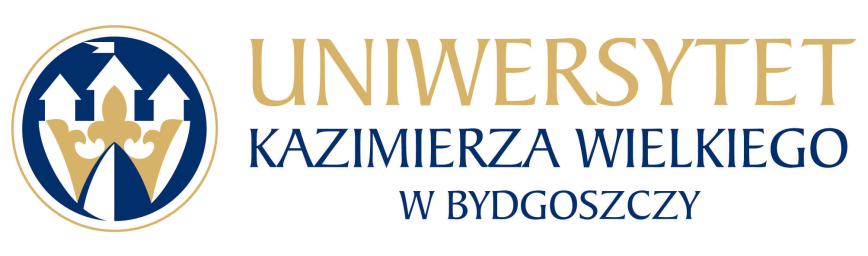 Uniwersytet Kazimierza Wielkiego w BydgoszczyAdres: 85-064 Bydgoszcz, ul. Chodkiewicza 30SPECYFIKACJA ISTOTNYCH WARUNKÓW ZAMÓWIENIA“ Sukcesywna dostawa fabrycznie nowych środków czystości, artykułów higienicznych i przemysłowych  na potrzeby UKW.”

Numer sprawy: UKW/DZP-281-D-5/2017                                                      Zatwierdził:								.........................................                                                                                                  	      (pieczęć i podpis)Bydgoszcz, dnia 29.05.2017r.PRZETARG NIEOGRANICZONYZAMÓWIENIE O WARTOŚCI MNIEJSZEJ NIŻ  KWOTY OKRESLONE W PRZEPISACH WYDANYCH NA PODSTAWIE ART. 11 UST. 8 USTAWY Z DNIA 29 STYCZNIA 2004 R. PRAWO ZAMOWIEŃ PUBLICZNYCHSpecyfikacja Istotnych Warunków Zamówienia zawiera:Tom I: 		INSTRUKCJA DLA WYKONAWCÓW WRAZ Z FORMULARZAMIRozdział 1:	Instrukcja dla Wykonawców (IDW)Rozdział 2: 	Formularz Oferty i Formularze załączników do Oferty:Rozdział 3:	Oświadczenie dotyczące  spełniania przez Wykonawców warunków udziału w postępowaniu oraz braku podstaw do wykluczeniaZałącznik nr 2		Oświadczenie Wykonawcy składane na podstawie art. 25a  ust. 1 		ustawy PZP  dotyczące spełniania warunków udziału w postępowaniu Załącznik nr 3  		Oświadczenie Wykonawcy o braku podstaw do wykluczenia 			z postępowania Załącznik nr 4   	      	Oświadczenie o powstaniu obowiązku podatkowego u 					Zamawiającego. Załącznik nr 5              Oświadczenie o braku obowiązku podatkowego u Zamawiającego.Załącznik nr 6	Informacja o przynależności/ braku przynależności do grupy  	kapitałowejZałącznik nr 7		Wykaz zrealizowanych dostawTom II: 		ISTOTNE DLA STRON POSTANOWIENIA UMOWYRozdział 1:		Projekt umowy ( Załącznik nr 8)Tom III: 	OPIS PRZEDMIOTU ZAMÓWIENIA TOM IINSTRUKCJA DLA WYKONAWCÓWWRAZ Z FORMULARZAMIROZDZIAŁ 1.INSTRUKCJA DLA WYKONAWCÓW (IDW)1. 	ZAMAWIAJĄCY: Uniwersytet Kazimierza Wielkiego w BydgoszczyAdres: 85-064 Bydgoszcz, ul. Chodkiewicza 30e-mail: kancelaria@ukw.edu.pl adres strony internetowej: www.ukw.edu.plGodziny urzędowania: od 7:15 do 15:15.2. 	OZNACZENIE POSTĘPOWANIA:Postępowanie oznaczone jest znakiem: UKW/DZP-281-D-5/2017Wykonawcy powinni we wszelkich kontaktach z Zamawiającym powoływać się na wyżej podane oznaczenie.3. 	TRYB POSTĘPOWANIA:Postępowanie o udzielenie zamówienia prowadzone jest w trybie przetargu nieograniczonego na podstawie ustawy z dnia 29 stycznia 2004 roku Prawo zamówień publicznych (tekst jednolity Dz.U.2015.2164 z dnia 2015.12.22) zwanej dalej „ustawą Pzp”.4.	ŹRÓDŁA FINANSOWANIA:       Własne środki Zamawiającego.5. 	PRZEDMIOT ZAMÓWIENIA:Przedmiotem zamówienia jest: sukcesywna dostawa fabrycznie nowych środków czystości, artykułów higienicznych  i przemysłowych  na potrzeby UKW.Pod pojęciem „fabrycznie nowe” Zamawiający rozumie produkty nie używane, nie uszkodzone, wolne od wad fizycznych i prawnych, w oryginalnych, szczelnych opakowaniach producenta, z widoczną datą produkcji i które będą mogły być użytkowane zgodnie z przeznaczeniem. Asortyment oferowany przez Wykonawcę powinien być:- dostarczony w oryginalnym opakowaniu producenta,- zdatny do użytku przez okres co najmniej 12 m-cy od daty dostawy.Zamawiający podzielił zamówienie na IV części, z których każda będzie oceniana oddzielnie. Zamawiający dopuszcza możliwość składania ofert częściowych, z zastrzeżeniem, iż oferta w każdej części winna być pełna. Wykonawca może złożyć ofertę na dowolną, wybraną przez siebie ilość części.  Podane w Formularzu cenowym ilości asortymentu mają charakter szacunkowy. Zamawiający w ramach kwoty umowy ma prawo do zamawiania w partiach każdego asortymentu w ilościach odmiennych w stosunku do ilości  podanych w Formularzu cenowym, w szczególności  Zamawiający ma prawo zamówienia każdego asortymentu w ilości mniejszej.Dokładny opis przedmiotu zamówienia zawarty jest w Tomie III IDW w Formularzu cenowym.CPV (Wspólny Słownik Zamówień): 33760000-5 – Papier toaletowy, chusteczki higieniczne, ręczniki do rąk i serwety39830000-9 - Środki czyszczące33711900-6 - Mydło39713431-3 - Akcesoria do odkurzaczy39700000-9 – Sprzęt gospodarstwa domowegoWYMAGANIA DOTYCZĄCE ZATRUDNIENIA  OSÓB WYKONUJACYCH CZYNNOŚCI W ZAKRESIE REALIZACJI PRZEDMIOTU ZAMÓWIENIA NA PODSTAWIE ART. 29 UST. 3AZamawiający nie określa w opisie przedmiotu zamówienia żadnych wymagań dotyczących zatrudnienia przez Wykonawcę lub Podwykonawcę na podstawie umowy o pracę osób wykonujących wskazane przez Zamawiającego czynności w zakresie realizacji zamówienia w sposób określony w art. 22 § 1 ustawy z dnia 26 czerwca 1974 r. - Kodeks pracy (Dz. U. z 2014 r. poz. 1502, z późn. zm.).5.3.   OPIS CZĘŚCI ZAMÓWIENIA         Zamawiający  dopuszcza składanie ofert częściowych.5.4 .  OFERTY WARIANTOWE         Zamawiający nie dopuszcza składania ofert wariantowych.6.  	TERMIN REALIZACJI PRZEDMIOTU ZAMÓWIENIA Realizacja zamówienia odbywać się będzie sukcesywnie w terminie do 6 dni roboczych od dnia złożenia zamówienia ( faksem lub pocztą elektroniczną) w okresie od dnia podpisania umowy do dnia 31.12.2017 r. lub do wyczerpania kwoty umowy, w godzinach od 8:00 do 13:00 do następujących obiektów (wskazanych w składanych zamówieniach):Chodkiewicza 30, 85-064 BydgoszczGrabowa 2, 85-601 BydgoszczJagiellońska 11, 85-067 BydgoszczStaffa 1, 85-867 BydgoszczGałczyńskiego 23, 85-322 BydgoszczPlac Weyssenhoffa 11, 85-072 BydgoszczPowstańców Wlkp. 10, 85-090 BydgoszczSzymanowskiego 3, 85-074 BydgoszczPoniatowskiego 12, 85-671 BydgoszczPlac Kościeleckich 8, 85-033 BydgoszczOgińskiego 16, 85-092 BydgoszczMińska 15, 85-428 BydgoszczKopernika 1, 85-074 BydgoszczŁużycka 24, 85-096 BydgoszczŁużycka 21, 85-096 BydgoszczSportowa 2, 85-091 Bydgoszcz7. 	WARUNKI UDZIAŁU W POSTĘPOWANIUO udzielenie zamówienia mogą ubiegać się Wykonawcy, którzy spełniają warunki 	dotyczące:7.1.1.  W zakresie posiadania uprawnień do prowadzenia określonej działalności zawodowej,  o ile wynika to z odrębnych przepisów:	Zamawiający nie stawia szczegółowych wymagań odnośnie warunku określonego                w pkt. 7.1.1. Zamawiający dokona oceny spełniania warunku udziału w postępowaniu                   w tym zakresie na podstawie oświadczenia o spełnianiu warunków udziału                                          w postępowaniu, stanowiącego załącznik nr 2 do SIWZ.7.1.2. W zakresie sytuacji ekonomicznej: Zamawiający nie stawia szczegółowych wymagań odnośnie warunku określonego                w pkt. 7.1.2. Zamawiający dokona oceny spełniania warunku udziału w postępowaniu w tym zakresie na podstawie oświadczenia o spełnianiu warunków udziału  w postępowaniu, stanowiącego załącznik nr 2 do SIWZ7.1. 3. W zakresie zdolności technicznej lub zawodowej:Zamawiający uzna warunek określony w pkt. 7.1.3. za spełniony, jeżeli z wykazu głównych dostaw i z treści dowodów* dołączonych do oferty ( wzór dokumentu stanowi załącznik nr 7) będzie wynikać, że Wykonawca w okresie ostatnich trzech lat przed upływem terminu składania ofert,  a jeżeli okres prowadzenia działalności jest krótszy - w tym okresie, wykonał,  a w przypadku świadczeń okresowych lub ciągłych również wykonuje należycie przynajmniej dwie dostawy o podobnym charakterze do niniejszego zamówienia                             o wartości nie mniejszej niż odpowiednio dla:Część nr 1 – 75 000,00 PLNCzęść nr 2 – 7 800,00 PLNCzęść nr 3 – 5 000,00 PLNCzęść nr 4 – 6 800,00 PLNz podaniem ich wartości, przedmiotu, dat wykonania i podmiotów, na rzecz których dostawy zostały wykonane oraz załączeniem dowodów, czy zostały wykonane lub są wykonywane należycie.* Dowodami, o których mowa, są:1)	poświadczenia, z tym, że w odniesieniu do nadal wykonywanych dostaw okresowych lub ciągłych poświadczenie powinno być wydane nie wcześniej niż na 3 miesiące przed upływem terminu składania ofert2)	oświadczenie wykonawcy - jeżeli z uzasadnionych przyczyn o obiektywnym charakterze, wykonawca nie jest w stanie uzyskać poświadczenia o którym mowa w pkt. 1 powyżej.7.2	Wykonawca może w celu potwierdzenia spełniania warunków udziału                                w postępowaniu polegać na zdolnościach technicznych lub zawodowych lub sytuacji finansowej lub ekonomicznej innych podmiotów, niezależnie od charakteru prawnego łączących go z nim stosunków prawnych (zgodnie z art. 22a ustawy Pzp).7.3. Wykonawcy mogą wspólnie ubiegać się o zamówienie, wówczas ustanawiają pełnomocnika do reprezentowania ich w postępowaniu, albo reprezentowania ich                           w postępowaniu i zawarcia umowy w sprawie zamówienia publicznego. 7.4. Zamawiający żąda wskazania przez wykonawcę części zamówienia, której wykonanie zamierza powierzyć podwykonawcy, i podania przez wykonawcę nazw (firm) podwykonawców, na których zasoby wykonawca powołuje się na zasadach określonych                      w art. 22a ust. 1, w celu wykazania spełniania warunków udziału w postępowaniu.7.4. Opis sposobu dokonywania oceny spełniania warunków udziału w postępowaniu.a) Ocena spełniania warunków udziału w postępowaniu odbywa się dwuetapowo.•	Etap I Ocena wstępna, której poddawani są wszyscy Wykonawcy odbędzie się na podstawie informacji zawartych w „Oświadczeniu o spełnianiu warunków udziału i nie podleganiu wykluczeniu z postępowania” zwanego dalej Oświadczeniem.  Zał. nr 2 i 3 do SIWZ.•	Etap II Ostateczne potwierdzenie spełniania warunków udziału w postępowaniu zostanie dokonane na podstawie dokumentów to potwierdzających. Ocenie na tym etapie podlegać będzie wyłącznie Wykonawca, którego oferta zostanie uznana za najkorzystniejszą spośród tych, które nie zostaną odrzucone po analizie Oświadczeń.b) Jeżeli Wykonawca nie złożył Oświadczeń, lub innych dokumentów niezbędnych do przeprowadzenia postępowania lub złożone Oświadczenie lub dokumenty są niekompletne, zawierają błędy lub budzą wskazane przez Zamawiającego wątpliwości, Zamawiający wezwie do ich złożenia, uzupełnienia, poprawienia w terminie przez siebie wskazanym, chyba że mimo ich złożenia oferta Wykonawcy podlega odrzuceniu albo konieczne byłoby unieważnienie postępowania.8. Z postępowania o udzielenie zamówienia wyklucza się:8.1 Wykonawcę, który nie wykazał spełniania warunków udziału w postępowaniu; lub nie wykazał braku podstaw wykluczenia;8.2 Wykonawcę będącego osobą fizyczną, którą prawomocnie skazano za przestępstwo:o którym mowa w art. 165a, art. 181–188, art. 189a, art. 218–221, art. 228–230a, art. 250a, art. 258 lub art. 270–309 ustawy z dnia 6 czerwca 1997 r. – Kodeks karny (Dz.U. poz. 553, z późn. zm.5)) lub art. 46 lub art. 48 ustawy z dnia 25 czerwca 2010 r. o sporcie (Dz. U. z 2016 r. poz. 176),o charakterze terrorystycznym, o którym mowa w art. 115 § 20 ustawy z dnia 6 czerwca 1997 r. – Kodeks karny,skarbowe,o którym mowa w art. 9 lub art. 10 ustawy z dnia 15 czerwca 2012 r. o skutkach powierzania wykonywania pracy cudzoziemcom przebywającym wbrew przepisom na terytorium Rzeczypospolitej Polskiej (Dz. U. poz. 769),8.3 Wykonawcę, jeżeli urzędującego członka jego organu zarządzającego lub nadzorczego, wspólnika spółki w spółce jawnej lub partnerskiej albo komplementariusza w spółce komandytowej lub komandytowo-akcyjnej lub prokurenta prawomocnie skazano za przestępstwo, o którym mowa w pkt 8.2;8.4 Wykonawcę, wobec którego wydano prawomocny wyrok sądu lub ostateczną decyzję administracyjną o zaleganiu z uiszczeniem podatków, opłat lub składek na ubezpieczenia społeczne lub zdrowotne, chyba że wykonawca dokonał płatności należnych podatków, opłat lub składek na ubezpieczenia społeczne lub zdrowotne wraz z odsetkami lub grzywnami lub zawarł wiążące porozumienie w sprawie spłaty, tych należności;8.5 Wykonawcę, który w wyniku zamierzonego działania lub rażącego niedbalstwa wprowadził zamawiającego w błąd przy przedstawieniu informacji, że nie podlega wykluczeniu, spełnia warunki udziału w postępowaniu lub obiektywne                                               i niedyskryminacyjne kryteria, zwane dalej „kryteriami selekcji”, lub który zataił te informacje lub nie jest w stanie przedstawić wymaganych dokumentów;8.6 Wykonawcę, który w wyniku lekkomyślności lub niedbalstwa przedstawił informacje wprowadzające w błąd zamawiającego, mogące mieć istotny wpływ na decyzje podejmowane przez zamawiającego w postępowaniu o udzielenie zamówienia;8.7 Wykonawcę, który bezprawnie wpływał lub próbował wpłynąć na czynności zamawiającego lub pozyskać informacje poufne, mogące dać mu przewagę w postępowaniu o udzielenie zamówienia;8.8 Wykonawcę, który brał udział w przygotowaniu postępowania o udzielenie zamówienia lub którego pracownik, a także osoba wykonująca pracę na podstawie umowy zlecenia,                    o dzieło, agencyjnej lub innej umowy o świadczenie usług, brał udział w przygotowaniu takiego postępowania, chyba że spowodowane tym zakłócenie konkurencji może być wyeliminowane w inny sposób niż przez wykluczenie wykonawcy z udziału                                   w postępowaniu;8.9 Wykonawcę, który z innymi wykonawcami zawarł porozumienie mające na celu zakłócenie konkurencji między wykonawcami w postępowaniu o udzielenie zamówienia, co zamawiający jest w stanie wykazać za pomocą stosownych środków dowodowych;8.10 Wykonawcę będącego podmiotem zbiorowym, wobec którego sąd orzekł zakaz ubiegania się o zamówienia publiczne na podstawie ustawy z dnia 28 października 2002 r.                  o odpowiedzialności podmiotów zbiorowych za czyny zabronione pod groźbą kary (Dz. U.        z 2015 r. poz. 1212, 1844 i 1855 oraz z 2016 r. poz. 437 i 544);8.11 Wykonawcę, wobec którego orzeczono tytułem środka zapobiegawczego zakaz ubiegania się o zamówienia publiczne;8.12 Wykonawców, którzy należąc do tej samej grupy kapitałowej, w rozumieniu ustawy z dnia 16 lutego 2007 r. o ochronie konkurencji i konsumentów (Dz. U. z 2015 r. poz. 184, 1618      i 1634), złożyli odrębne oferty, oferty częściowe lub wnioski o dopuszczenie do udziału                      w postępowaniu, chyba że wykażą, że istniejące między nimi powiązania nie prowadzą do zachwiania uczciwej konkurencji w postępowaniu o udzielenie zamówienia.”,8.13 Wykonawcę w stosunku do którego otwarto likwidację, w zatwierdzonym przez sąd układzie w postępowaniu restrukturyzacyjnym jest przewidziane zaspokojenie 8 wierzycieli przez likwidację jego majątku lub sąd zarządził likwidację jego majątku w trybie art. 332 ust. 1 ustawy z dnia 15 maja 2015 r. – Prawo restrukturyzacyjne (Dz. U. z 2015 r. poz. 978, 1259, 1513, 1830 i 1844 oraz z 2016 r. poz. 615) lub którego upadłość ogłoszono, z wyjątkiem wykonawcy, który po ogłoszeniu upadłości zawarł układ zatwierdzony prawomocnym postanowieniem sądu, jeżeli układ nie przewiduje zaspokojenia wierzycieli przez likwidację majątku upadłego, chyba że sąd zarządził likwidację jego majątku w trybie art. 366 ust. 1 ustawy z dnia 28 lutego 2003 r. – Prawo upadłościowe (Dz. U. z 2015 r. poz. 233, 978, 1166, 1259 i 1844 oraz z 2016 r. poz. 615);8.14 Wykluczenie wykonawcy następuje:a) w przypadkach, o których mowa w art.24 ust. 1 pkt. 13 lit. a–c i pkt. 14, gdy osoba, októrej mowa w tych przepisach została skazana za przestępstwo wymienione w art. 24 ust. 1 pkt 13 lit. a–c, jeżeli nie upłynęło 5 lat od dnia uprawomocnienia się wyroku potwierdzającego zaistnienie jednej z podstaw wykluczenia, chyba że w tym wyroku został określony inny okres wykluczenia;b) w przypadkach, o których mowa: w art. 24 ust. 1 pkt 13 lit. d i pkt 14, gdy osoba, o której mowa w tych przepisach, została skazana za przestępstwo wymienione w art. 24 ust. 1 pkt 13 lit. d, w ust. 1 pkt 15 i w ust. 5 pkt 5–7 – jeżeli nie upłynęły 3 lata od dnia odpowiednio uprawomocnienia się wyroku potwierdzającego zaistnienie jednej z podstaw wykluczenia, chyba że w tym wyroku został określony inny okres wykluczenia lub od dnia w którym decyzja potwierdzająca zaistnienie jednej z podstaw wykluczenia stała się ostateczna;c) w przypadkach, o których mowa w art. 24 ust. 1 pkt 18 i 20 lub ust. 5 pkt 2 i 4, jeżeli nie upłynęły 3 lata od dnia zaistnienia zdarzenia będącego podstawą wykluczenia;d) w przypadku, o którym mowa w art. 24 ust. 1 pkt 21, jeżeli nie upłynął okres, na jaki został prawomocnie orzeczony zakaz ubiegania się o zamówienia publiczne;e) w przypadku, o którym mowa w art. 24 ust. 1 pkt 22, jeżeli nie upłynął okres obowiązywania zakazu ubiegania się o zamówienia publiczne.8.15 Wykonawca, który podlega wykluczeniu na podstawie pkt. 8.2 i 8.3, 8.5 do 8.9 oraz pkt. 8.12 i 8.13, może przedstawić dowody na to, że podjęte przez niego środki są wystarczające do wykazania jego rzetelności, w szczególności udowodnić naprawienie szkody wyrządzonej przestępstwem lub przestępstwem skarbowym, zadośćuczynienie pieniężne za doznaną krzywdę lub naprawienie szkody, wyczerpujące wyjaśnienie stan  faktycznego oraz współpracę z organami ścigania oraz podjęcie konkretnych środków technicznych, organizacyjnych i kadrowych, które są odpowiednie dla zapobiegania dalszym przestępstwom lub przestępstwom skarbowym lub nieprawidłowemu postępowaniu wykonawcy. Przepisu zdania pierwszego nie stosuje się, jeżeli wobec wykonawcy, będącego podmiotem zbiorowym, orzeczono prawomocnym wyrokiem sądu zakaz ubiegania się                    o udzielenie zamówienia oraz nie upłynął określony w tym wyroku okres obowiązywania tego zakazu.8.16 Wykonawca nie podlega wykluczeniu, jeżeli zamawiający, uwzględniając wagę                         i szczególne okoliczności czynu wykonawcy, uzna za wystarczające dowody przedstawione na podstawie pkt. 8.158.17 Ofertę wykonawcy wykluczonego uznaje się za odrzuconą.9. WYKAZ OŚWIADCZEŃ I DOKUMENTÓW JAKIE MAJĄ DOSTARCZYĆ WYKONAWCY NA POTWIERDZENIE SPEŁNIANIA WARUNKÓW UDZIAŁU                         W POSTĘPOWANIU ORAZ NIE PODLEGANIU WYKLUCZENIU Z POSTĘPOWANIA.9.1. Oświadczenie o spełnianiu warunków udziału i nie podleganiu wykluczeniu                            z postępowania stanowiące wstępne potwierdzenie, że Wykonawca nie podlega wykluczeniu oraz spełnia warunki udziału w postępowaniu - Załącznik nr 2,3.Wykonawca, który powołuje się na zasoby innych podmiotów w tym osób fizycznych nie będących pracownikami Wykonawcy, w celu wykazania braku istnienia wobec nich podstaw wykluczenia oraz spełnienia warunków udziału  w postępowaniu, w zakresie,         w jakim powołuje się na ich zasoby, składa także odrębne Oświadczenia dla każdego z tych podmiotów.W przypadku wspólnego ubiegania się o zamówienie przez Wykonawców, Oświadczenia składa każdy z Wykonawców wspólnie ubiegających się o zamówienie.Jeżeli Wykonawca zamierza część zamówienia zlecić podwykonawcom na zdolnościach, których polega, na potrzeby realizacji tej części, to należy wypełnić odrębne oświadczenia dla tych podwykonawców.Dokumenty wskazane w pkt a, b i c muszą potwierdzać spełnianie warunków udziału w postępowaniu, brak podstaw wykluczenia lub kryteria selekcji w zakresie, w którym każdy z Wykonawców wykazuje spełnianie warunków udziału  w postępowaniu,9.2 Wykaz wykonanych a w przypadku świadczeń okresowych lub ciągłych również wykonywanych, głównych dostaw z podaniem ich wartości, przedmiotu, dat wykonania i odbiorców, zgodnie z załącznikiem nr 7 do SIWZ, z załączeniem dowodów* potwierdzających, że te dostawy zostały lub są wykonywane należycie. Wykonawca zobowiązany jest do wykazania się wykonaniem, a w przypadku świadczeń okresowych lub ciągłych również wykonywaniem co przynajmniej dwóch dostaw w okresie ostatnich trzech lat przed upływem terminu składania ofert, a jeżeli okres prowadzenia działalności jest krótszy w tym okresie, o podobnym charakterze do niniejszego zamówienia o wartości nie mniejszej niż odpowiednio dla: Część nr 1 – 75 000,00 PLNCzęść nr 2 – 7 800,00 PLNCzęść nr 3 – 5 000,00 PLNCzęść nr 4 – 6 800,00 PLNz podaniem ich wartości, przedmiotu, dat wykonania i podmiotów, na rzecz których dostawy zostały wykonane oraz załączeniem dowodów, czy zostały wykonane lub są wykonywane należycie.* Dowodami, o których mowa, są:1)	poświadczenia, z tym, że w odniesieniu do nadal wykonywanych dostaw okresowych lub ciągłych poświadczenie powinno być wydane nie wcześniej niż na 3 miesiące przed upływem terminu składania ofert2)	oświadczenie wykonawcy - jeżeli z uzasadnionych przyczyn o obiektywnym charakterze, wykonawca nie jest w stanie uzyskać poświadczenia o którym mowa w pkt. 1 powyżej.9.3 W terminie 3 dni od zamieszczenia na stronie internetowej Zamawiającego informacji                      z otwarcia ofert, o której mowa w art. 86 ust.3 PZP Wykonawca zobowiązany jest przekazać Zamawiającemu oświadczenie o przynależności lub braku przynależności do tej samej grupy kapitałowej, o której mowa w art. 24 ust. 1 pkt. 23 ustawy Pzp. Wraz ze złożeniem oświadczenia, wykonawca może przedstawić dowody, że powiązania z innym wykonawcą nie prowadzą do zakłócenia konkurencji w postępowaniu o udzielenie zamówienia – Załącznik nr 69.3 Wykaz oświadczeń i dokumentów wymaganych na potwierdzenie spełniania warunków udziału w postępowaniu oraz wskazujących brak podstaw do wykluczenia. Niżej wymienionych dokumentów nie należy dołączać do oferty. Wykonawca, którego oferta zostanie uznana za najkorzystniejszą zostanie powiadomiony odrębnym pismem               o terminie i miejscu ich dostarczenia:odpis z właściwego rejestru lub z centralnej ewidencji i informacji o działalności gospodarczej, jeżeli odrębne przepisy wymagają wpisu do rejestru lub ewidencji,                     w celu wykazania braku podstaw do wykluczenia na podstawie art. 24 ust. 5 pkt. 1 ustawy; 9.3.1 Jeżeli Wykonawca ma siedzibę lub miejsce zamieszkania poza terytorium Rzeczypospolitej Polskiej,  zamiast dokumentów o których mowa w pkt. 9.3 litera składa dokument lub dokumenty wystawione w kraju, w którym ma siedzibę lub miejsce zamieszkania, potwierdzające odpowiednio, że:nie otwarto jego likwidacji ani nie ogłoszono upadłości, wystawione nie wcześniej niż 6 miesięcy przed upływem terminu składania ofert albo wniosków o dopuszczenie do udziału w postępowaniu,9.3.2. Jeżeli w kraju, w którym wykonawca ma siedzibę lub miejsce zamieszkania lub miejsce zamieszkania ma osoba, której dokument dotyczy, nie wydaje się dokumentów, o których mowa w pkt. 9.3., zastępuje się je dokumentem zawierającym odpowiednio oświadczenie wykonawcy, ze wskazaniem osoby albo osób uprawnionych do jego reprezentacji, lub oświadczenie osoby, której dokument miał dotyczyć, złożone przed notariuszem lub przed organem sądowym, administracyjnym albo organem samorządu zawodowego lub gospodarczego właściwym ze względu na siedzibę lub miejsce zamieszkania wykonawcy lub miejsce zamieszkania tej osoby. 9.3.3. W przypadku wątpliwości co, do treści dokumentu złożonego przez Wykonawcę, Zamawiający może zwrócić się do właściwych organów odpowiednio kraju miejsca zamieszkania osoby lub kraju, w którym Wykonawca ma siedzibę lub miejsce zamieszkania lub miejsce zamieszkania ma osoba, której dokument dotyczy, o udzielenie niezbędnych informacji dotyczących tego dokumentu.9.4 Pełnomocnictwo udzielone przez wykonawców wspólnie ubiegających się o zamówienie do reprezentowania ich w postępowaniu o udzielenie zamówienia albo reprezentowania                   w postępowaniu i zawarcia umowy w sprawie zamówienia publicznego.9.5 W przypadku składania oferty wspólnej przez kilka podmiotów każdy z wykonawców składających ofertę wspólną zobowiązany jest złożyć:komplet dotyczących go dokumentów wymienionych w pkt. 9.3 lit. „a”,oświadczenie o przynależności bądź braku przynależności do tej samej grupy kapitałowej, o której mowa w art.24 ust.1 pkt. 24.9.6 Oświadczenia składane przez wykonawcę i inne podmioty, na zdolnościach lub sytuacji, których polega Wykonawca na zasadach określonych w art. 22a ustawy PZP oraz przez podwykonawców, składane są w oryginale.9.7 Pozostałe dokumenty, inne niż oświadczenia, o których mowa wyżej, składane są                       w oryginale lub kopii potwierdzonej za zgodność z oryginałem.9.8 Za oryginał uważa się oświadczenie lub dokument złożone w formie pisemnej lub                    w formie elektronicznej podpisane odpowiednio własnoręcznym podpisem albo kwalifikowanym podpisem elektronicznym. Potwierdzenia za zgodność z oryginałem dokonuje wykonawca albo podmiot trzeci, albo wykonawca wspólnie ubiegający się                           o udzielenie zamówienia publicznego, albo podwykonawca - odpowiednio, w zakresie dokumentów, które każdego z nich dotyczą. Potwierdzenie za zgodność z oryginałem następuje w formie pisemnej lub w formie elektronicznej podpisane odpowiednio własnoręcznym podpisem albo kwalifikowanym podpisem elektronicznym.9.9 Dokumenty sporządzone w języku obcym są składane wraz z tłumaczeniem na językpolski.9.10 Brak jakiegokolwiek z wyżej wymienionych dokumentów lub złożenie dokumentu                       w niewłaściwej formie (np. niepoświadczone przez Wykonawcę za zgodność z oryginałem odpisy lub kopie) spowoduje wykluczenie Wykonawcy z postępowania (po dokonaniu czynności przewidzianych w art. 26 ust. 3 ustawy PZP).9.11 Wszelkie druki  stanowiące załączniki do niniejszej SIWZ są wzorami mającymi ułatwić Wykonawcy złożenie oferty. Dopuszcza się zastosowanie innych druków oświadczeń                                           i wykazów pod warunkiem, że będą one zawierały wszystkie wymagane informacje.9.12 Ocena spełniania warunków zostanie dokonana w/g formuły: spełnia /nie spełnia.10. WYMAGANE DOKUMENTY DOTYCZĄCE PRZEDMIOTU ZAMÓWIENIA.10.1.	W celu potwierdzenia, że oferowane dostawy odpowiadają wymaganiom określonym przez Zamawiającego należy załączyć do oferty aktualne foldery, karty charakterystyki, specyfikacje techniczne  lub inne dokumenty zawierające dane techniczne oferowanego przedmiotu zamówienia sporządzone w języku polskim.10.2. Karty charakterystyki do środków chemicznych, które Wykonawca ma obowiązek dostarczyć wraz z ofertą. Karty charakterystyki muszą być sporządzone w języku polskim. Wykonawca ma obowiązek dokonania aktualizacji kart charakterystyki.11. INFORMACJA O SPOSOBIE POROZUMIEWANIA SIĘ ZAMAWIAJĄCEGO                           Z WYKONAWCAMI.11. 1 Postępowanie o udzielenie zamówienia publicznego prowadzi się w formie pisemnej.Zamawiający dopuszcza wszelkie niżej wymienione formy porozumiewania się                                      z Wykonawcami:środki komunikacji elektronicznej: poczta elektroniczna i fax (forma preferowana);operator pocztowy lub kurier;osobiste doręczenie.11.2 Każdy Wykonawca ma prawo zwrócić się do Zamawiającego o wyjaśnienie treści specyfikacji istotnych warunków zamówienia. Pytania Wykonawców muszą być sformułowane na piśmie, i skierowane na adres: Uniwersytet Kazimierza Wielkiego                           w Bydgoszczy, ul. Chodkiewicza 30, 85-064 Bydgoszcz, fax 52/ 34-19-213,  e-mail: zam.pub@ukw.edu.pl. 11.3 Zamawiający udzieli odpowiedzi na pytania Wykonawców pod warunkiem że wnioseko wyjaśnienie treści specyfikacji istotnych warunków zamówienia wpłynął do Zamawiającego nie później niż do końca dnia, w którym upływa połowa wyznaczonego terminu składania ofert.11.4 Wszelkie informacje o zmianach w niniejszej SIWZ oraz odpowiedzi na pytania zostaną opublikowane na stronie internetowej Zamawiającego www.ukw.edu.pl. 11.5 Zamawiający nie przewiduje zorganizowania zebrania z Wykonawcami.11.6 Osoba prowadząca postępowanie po stronie Zamawiającego: w sprawach merytorycznych: starszy referent mgr Mateusz Kawczyński –     telefon (52) 34 19 224, e-mail: zaop1@ukw.edu.pl  ;w sprawach proceduralnych: referent mgr Weronika Janecka– telefon (52) 34 19 165, e-mail: zampub@ukw.edu.pl . 12. OPIS SPOSOBU PRZYGOTOWANIA OFERT:12.1 Oferta musi być napisana w języku polskim12.2 Oferty należy składać w jednym egzemplarzu w formie papierowej.12.3 Formularz ofertowy musi być zgodny w treści z załączonym do SIWZ wzorem stanowiącym załącznik nr 1. W przypadku zastosowania przez Wykonawcę własnego formularza ofertowego Zamawiający wymaga aby zawierał on wszystkie informacje zawarte w formularzu stanowiącym załącznik  nr 1 do niniejszej SIWZ. Oferta musi być podpisana                       w sposób umożliwiający identyfikację osoby podpisującej, podpis lub podpisy muszą być czytelne lub opatrzone pieczęciami imiennymi.12.4 W przypadku gdy ofertę podpisuje pełnomocnik, do oferty należy dołączyć ORYGINAŁ lub kopię poświadczoną notarialnie pełnomocnictwa udzielonego osobie podpisującej ofertę przez osobę prawnie upoważnioną do reprezentowania Wykonawcy.12.5 Wszystkie wypełnione strony powinny być ponumerowane i zaparafowane. Zamawiający nie będzie ponosił odpowiedzialności za brak w ofercie stron pozbawionych kolejnych numerów.12.6 Każdy Wykonawca może złożyć w niniejszym postępowaniu przetargowym tylko jedną ofertę pod rygorem wykluczenia z postępowania12.7 Wszelkie poprawki lub zmiany w tekście oferty muszą być parafowane przez osobę podpisującą ofertę.12.8 W przypadku, kiedy ofertę składa kilka podmiotów, oferta musi spełniać następujące warunki:oferta winna być podpisana przez każdego partnera lub upoważnionego przedstawiciela / partnera wiodącego.upoważnienie do pełnienia funkcji przedstawiciela / partnera wiodącego wymaga podpisu prawnie upoważnionych przedstawicieli każdego z partnerów – należy załączyć je do oferty w ORYGINALE lub kopii poświadczonej notarialnie.12.10 Jeżeli Wykonawca dołączy do oferty dokumenty inne niż wskazane w pkt. 10 niniejszej SIWZ zaleca się, aby były one zgrupowane w odrębnej części oferty. Dokumenty te nie będą brane pod uwagę przy badaniu ofert.12.11 Wykonawca pozostanie związany ofertą przez okres 30 dni od upłynięcia terminu otwarcia ofert.13. MIEJSCE I TERMIN SKŁADANIA I OTWARCIA.13.1 Oferty powinny być złożone w siedzibie Zamawiającego:        Uniwersytet Kazimierza Wielkiego w Bydgoszczy ul. Chodkiewicza 30, 85-064 Bydgoszcz,Kancelaria Główna, pokój nr 108 w terminie do  dnia  01.06.2017 r., do godziny 10:0013. 2. Otwarcie ofert nastąpi w siedzibie Zamawiającego: Uniwersytet Kazimierza Wielkiego w BydgoszczyAdres: 85-064 Bydgoszcz,ul. Chodkiewicza 30 w dniu 01.06.2017 r., o godzinie 11:0013.3. Oferty złożone po terminie zostaną zwrócone Wykonawcom bez otwierania.13.4. Ofertę  należy umieścić w zamkniętym opakowaniu, uniemożliwiającym odczytanie jego zawartości bez uszkodzenia tego opakowania. Opakowanie powinno być oznaczone nazwą (firmą) i adresem Wykonawcy, zaadresowane następująco:Uniwersytet Kazimierza Wielkiego w Bydgoszczyul. Chodkiewicza 30, 85-064 Bydgoszcz,Kancelaria Główna, pokój 108oraz opisane:  „Sukcesywna dostawa fabrycznie nowych środków czystości, artykułów higienicznych i przemysłowych  na potrzeby UKW”Nr sprawy: UKW/DZP-281-D-5/2017Nie otwierać przed dniem 01.06.2017 r., godz. 11:0013.3. Zmiany lub wycofanie złożonej ofertyWykonawca może wprowadzić zmiany lub wycofać złożoną przez siebie ofertę.Zmiany lub wycofanie złożonej oferty są skuteczne tylko wówczas, gdy zostały dokonane przed upływem terminu składania ofert.zmiany, poprawki lub modyfikacje złożonej oferty muszą być złożone w miejscu i według zasad obowiązujących przy składaniu oferty. Odpowiednio opisane koperty (paczki) zawierające zmiany należy dodatkowo opatrzyć dopiskiem "ZMIANA".w przypadku złożenia kilku zmian kopertę (paczkę) każdej kolejnej zmiany należy dodatkowo opatrzyć napisem „zmiana nr .....”.wycofanie złożonej oferty następuje poprzez złożenie pisemnego powiadomienia podpisanego przez umocowanego na piśmie przedstawiciela Wykonawcy. Wycofanie należy złożyć w miejscu i według zasad obowiązujących przy składaniu oferty. Odpowiednio opisaną kopertę (paczkę) zawierającą powiadomienie należy dodatkowo opatrzyć dopiskiem "WYCOFANIE".14. OPIS SPOSOBU OBLICZENIA CENY OFERTY14.1. Wykonawca określi cenę ryczałtową przedmiotu zamówienia w złotych polskich, która obejmować będzie wykonanie przedmiotu zamówienia na warunkach określonych w Specyfikacji Istotnych Warunków Zamówienia. 14.2. Przedstawiona w ofercie cena będzie ceną kompletną, jednoznaczną i ostateczną, uwzględniającą ewentualne rabaty i upusty (nie dopuszcza się rabatów rzeczowych), obejmującą należny podatek VAT naliczony zgodnie z obowiązującymi przepisami w tym zakresie oraz wszelkie koszty związane z wykonaniem przedmiotu zamówienia.14.3.  W Formularzu oferty, którego wzór stanowi Załącznik nr 1 do SIWZ, Wykonawca winien podać cenę brutto za wykonanie każdej części zamówienia, na którą Wykonawca składa ofertę, w całości uwzględniając wszystkie koszty związane z realizacją przedmiotu zamówienia.14.4. 	Cena oferty powinna być wyrażona w złotych polskich (PLN) z dokładnością do dwóch miejsc po przecinku. 14.5. 	Jeżeli złożona zostanie oferta, której wybór prowadzić będzie do powstania obowiązku podatkowego Zamawiającego zgodnie z przepisami o podatku od towarów i usług w zakresie dotyczącym: 	•	wewnątrz wspólnotowego nabycia towarów, 	•	importu usług lub towarów,	•	mechanizmu odwróconego obciążenia podatkiem VAT. 	Zamawiający w celu oceny takiej oferty doliczy do przedstawionej w niej ceny podatek od towarów i usług, który miałby obowiązek wpłacić zgodnie z obowiązującymi przepisami.14.6. Wykonawca składając ofertę informuje Zamawiającego, czy wybór oferty będzie prowadzić do powstania u Zamawiającego obowiązku podatkowego, wskazując nazwę (rodzaj) towaru lub usługi, których dostawa lub świadczenie będzie prowadzić do jego powstania, oraz wskazując ich wartość bez kwoty podatku. W tym celu należy złożyć wypełnione Oświadczenie stanowiące Załącznik nr 4 lub 5.15. DZIAŁANIA POPRZEDZAJACE OCENĘ OFERT: 15.1. Niezwłocznie po upływie terminu otwarcia ofert Zamawiający zamieści na swojej  stronie : internetowej www.ukw.edu.pl  ; (zakładka Zamówienia Publiczne) informacje zgodnie z art. 86 ust. 5 ustawy Pzp.15.2 Zamawiający poprawi w ofercie:oczywiste omyłki pisarskie,oczywiste omyłki rachunkowe, z uwzględnieniem konsekwencji rachunkowych dokonanych poprawek,inne omyłki polegające na niezgodności oferty ze specyfikacją istotnych warunków zamówienia, niepowodujące istotnych zmian w treści oferty niezwłocznie zawiadamiając o tym wykonawcę, którego oferta została poprawiona.16.	WYMAGANIA DOTYCZĄCE WADIUM.16.1. Zamawiający nie żąda wniesienia wadium.17. 	KRYTERIA WYBORU I SPOSÓB OCENY OFERT ORAZ UDZIELENIE ZAMÓWIENIA.17.1. Oferty zostaną ocenione przez Zamawiającego w oparciu o następujące kryteria i ich znaczenie: 1) Cena bruttoZnaczenie kryterium (waga) - 60%Oferta z najniższą ceną otrzyma 60 pkt., inne proporcjonalnie mniej według wzoru:                                                najniższa cena bruttoOcena punktowa (C) = ------------------------------------------- x 100 pkt. x 60%                                          cena brutto badanej oferty2) Termin wykonania:Znaczenie kryterium (waga) - 40%Zamawiający dla potrzeb wyliczenia punktacji w tym kryterium ustala minimalną i maksymalną ilość dni jaka będzie brana pod uwagę.Minimalny termin dostawy to 3 dni, a maksymalny termin dostawy to 10 dni liczony od dnia złożenia zamówienia przez Zamawiającego do dostarczenia towaru przez Wykonawcę do miejsca wskazanego przez Zamawiającego. Wykonawca, który złoży ofertę z najkrótszym terminem dostawy otrzyma w tym kryterium 40 pkt.Pozostałe oferty zostaną ocenione w/g wzoru:                                          Tb -  liczba punktów przyznana za                                                                  				termin dostawy w badanej ofercieOcena punktowa (Td) = -------------------------------------------------------------- x 100 pkt. x 40%                                                    Tmax -  maksymalna liczba 				punktów spośród badanych ofert  Zasady przyznawania punktów w kryterium „termin dostawy”:UWAGA: maksymalny termin dostawy to 6 dni roboczych, oferta nie może być opatrzona terminem dostawy dłuższym niż 6 dni, gdyż będzie niezgodna z SIWZ.17.2.  Za ofertę najkorzystniejszą uznana zostanie oferta, która uzyska najwyższą liczbę punktów wyliczoną jako sumę punktów uzyskanych w w/w kryteriach.18.  ZABEZPIECZENIE NALEŻYTEGO WYKONANIA UMOWY.18.1. Zamawiający odstępuje od żądania zabezpieczenia należytego wykonania umowy.19. FORMALNOSCI JAKIE POWINNY ZOSTAĆ DOPEŁNIONE PO WYBORZE OFERT W CELU ZAWARCIA WAŻNEJ UMOWY W SPRAWIE ZAMÓWIENIA PUBLICZNEGO:W przypadku Wykonawców składających ofertę wspólną wymaga się przedłożenia Zamawiającemu umowy regulującej współpracę tych Wykonawców.Zamawiający żąda, aby, o ile są już znane, Wykonawca podał nazwy (firm) albo imiona i nazwiska, dane kontaktowe podwykonawców i ich przedstawicieli prawnych, zaangażowanych w realizację zamówienia.19.2.  Informacje ogólne dotyczące kwestii formalnych umowy w sprawie niniejszego zamówieniaumowa w sprawie niniejszego zamówienia zostanie zawarta w formie pisemnej;mają do niej zastosowanie przepisy Kodeksu Cywilnego, jeżeli przepisy Ustawy PZP nie stanowią inaczej;jest jawna i podlega udostępnieniu na zasadach określonych w przepisach o dostępie do informacji publicznej;zakres świadczenia Wykonawcy wynikający z umowy jest tożsamy z jego zobowiązaniem zawartym w ofercie;jest zawarta na okres od dnia podpisania umowy do 31.12.2017 r. lub do wyczerpania kwoty umowy;Wykonawcy wspólnie ubiegający się o udzielenie zamówienia ponoszą solidarną odpowiedzialność za wykonanie umowypozostałe kwestie odnoszące się do umowy, w tym dot. możliwości dokonania zmiany umowy oraz warunków takiej zmiany zostały zawarte we wzorze umowy stanowiącym Załącznik Nr 8 do SIWZ.20. ŚRODKI OCHRONY PRAWNEJ  - Dział VI ustawy PZP.20. 1. Środki ochrony prawnej przysługują Wykonawcy, uczestnikowi konkursu, a także innemu podmiotowi, jeżeli ma lub miał interes w uzyskaniu danego zamówienia oraz poniósł lub może ponieść szkodę w wyniku naruszenia przez zamawiającego przepisów ustawy.20. 2. Środki ochrony prawnej wobec ogłoszenia o zamówieniu oraz specyfikacji istotnych warunków zamówienia przysługują również organizacjom wpisanym na listę Prezesa UZP, o której mowa w art. 154 pkt.  5.20.3. Odwołanie przysługuje wyłącznie  na czynności:a)	określenia warunków udziału w postępowaniub)	wykluczenia odwołującego z postępowania o udzielenie zamówienia;c)	odrzucenia oferty odwołującego.d)	opisu przedmiotu zamówienia;e)	wyboru oferty najkorzystniejszej,20.4. Odwołanie powinno wskazywać czynność lub zaniechanie czynności Zamawiającego, której zarzuca się niezgodność z przepisami ustawy, zawierać zwięzłe przedstawienie zarzutów, określać żądanie oraz wskazywać okoliczności faktyczne i prawneuzasadniające wniesienie odwołania.20.5. Odwołanie wnosi się do Prezesa Izby w formie pisemnej lub w postaci elektronicznej, podpisane bezpiecznym podpisem elektronicznym weryfikowanym przy pomocy ważnego kwalifikowanego certyfikatu lub równoważnego środka, spełniającego wymagania dla tego rodzaju podpisu.20.6. Odwołujący przesyła kopię odwołania Zamawiającemu przed upływem terminu do wniesienia odwołania w taki sposób, aby mógł on zapoznać się z jego treścią przed upływem tego terminu. Domniemywa się, iż Zamawiający mógł zapoznać się z treścią odwołania przed upływem terminu do jego wniesienia, jeżeli przesłanie jego kopii nastąpiło przed upływem terminu do jego wniesienia za pomocą środków komunikacji elektronicznej,20.7. Wykonawca lub uczestnik konkursu może w terminie przewidzianym do wniesienia odwołania poinformować Zamawiającego o niezgodnej z przepisami ustawy czynności podjętej przez niego lub zaniechaniu czynności, do której jest on zobowiązany na podstawie ustawy, na które nie przysługuje odwołanie na podstawie art. 180 ust. 2.20.8. W przypadku uznania zasadności przekazanej informacji Zamawiający powtarza czynność albo dokonuje czynności zaniechanej, informując o tym Wykonawców w sposób przewidziany w ustawie dla tej czynności.20.9.  Na czynności, o których mowa w pkt 8), nie przysługuje odwołanie, z zastrzeżeniem art. 180 ust. 2 PZP.20.10. Odwołanie wnosi się:a)	w terminie 5 dni od dnia przesłania informacji (o której mowa w pkt. 7) o czynności Zamawiającego stanowiącej podstawę jego wniesienia – jeżeli zostały przesłane w sposób określony w art. 180 ust. 5 PZP,  albo w terminie 10 dni – jeżeli zostały przesłane w inny sposób;b)	odwołanie wobec treści ogłoszenia o zamówieniu w terminie 5 dni od dnia zamieszczenia ogłoszenia w Biuletynie Zamówień Publicznych lub specyfikacji istotnych warunków zamówienia na stronie internetowej.20.11. Odwołanie wobec czynności innych niż określone w pkt. 20. 9 wnosi się w terminie                  5 dni od dnia, w którym powzięto lub przy zachowaniu należytej staranności można było powziąć wiadomość o okolicznościach stanowiących podstawę jego wniesienia.20.12. Jeżeli Zamawiający nie przesłał Wykonawcy zawiadomienia o wyborze oferty najkorzystniejszej, odwołanie wnosi się nie później niż w terminie 15 dni od dnia zamieszczenia w Biuletynie Zamówień Publicznych ogłoszenia o udzieleniu zamówienia lub 1 miesiąca od dnia zawarcia umowy, jeżeli Zamawiający nie zamieścił w Biuletynie Zamówień Publicznych ogłoszenia o udzieleniu zamówienia.20.13. W przypadku wniesienia odwołania wobec treści ogłoszenia o zamówieniu lub postanowień specyfikacji istotnych warunków zamówienia Zamawiający może przedłużyć termin składania ofert lub termin składania wniosków.20.14. W przypadku wniesienia odwołania po upływie terminu składania ofert bieg terminu związania ofertą ulega zawieszeniu do czasu ogłoszenia przez Izbę orzeczenia.20.15. W przypadku wniesienia odwołania Zamawiający nie może zawrzeć umowy do czasu ogłoszenia przez Izbę wyroku lub postanowienia kończącego postępowanie odwoławcze, zwanych dalej „orzeczeniem”. Zamawiający może złożyć do Izby wniosek o uchylenie zakazu zawarcia umowy. Izba może uchylić zakaz zawarcia umowy, jeżeli niezawarcie umowy mogłoby spowodować negatywne skutki dla interesu publicznego, w szczególności w dziedzinach obronności i bezpieczeństwa, przewyższające korzyści związane                                 z koniecznością ochrony wszystkich interesów, w odniesieniu do których zachodzi prawdopodobieństwo doznania uszczerbku w wyniku czynności podjętych przez Zamawiającego w postępowaniu o udzielenie zamówienia.20.16. Zamawiający, nie później niż na 7 dni przed upływem ważności wadium, wzywa Wykonawców, pod rygorem wykluczenia z postępowania, do przedłużenia ważności wadium albo wniesienia nowego wadium na okres niezbędny do zabezpieczenia postępowania do zawarcia umowy. Jeżeli odwołanie wniesiono po wyborze oferty najkorzystniejszej, wezwanie kieruje się jedynie do wykonawcy, którego ofertę wybrano jako najkorzystniejszą.20.17.  Zamawiający przesyła niezwłocznie, nie później niż w terminie 2 dni od dnia otrzymania, kopię odwołania innym Wykonawcom uczestniczącym w postępowaniu                              o udzielenie zamówienia, a jeżeli odwołanie dotyczy treści ogłoszenia o zamówieniu lub postanowień specyfikacji istotnych warunków zamówienia, zamieszcza ją również na stronieinternetowej, na której jest zamieszczone ogłoszenie o zamówieniu lub jest udostępniana specyfikacja, wzywając Wykonawców do przystąpienia do postępowania odwoławczego.20.18. Wykonawca może zgłosić przystąpienie do postępowania odwoławczego w terminie 3 dni od dnia otrzymania kopii odwołania, wskazując stronę, do której przystępuje, i interesw uzyskaniu rozstrzygnięcia na korzyść strony, do której przystępuje. Zgłoszenie przystąpienia doręcza się Prezesowi Izby w formie pisemnej albo elektronicznej opatrzonej bezpiecznym podpisem elektronicznym weryfikowanym za pomocą ważnego kwalifikowanego certyfikatu, a jego kopię przesyła się Zamawiającemu oraz Wykonawcy wnoszącemu odwołanie.20.19. Wykonawcy, którzy przystąpili do postępowania odwoławczego, stają się uczestnikami postępowania odwoławczego, jeżeli mają interes w tym, aby odwołanie zostało rozstrzygnięte na korzyść jednej ze stron.20.20. Zamawiający lub odwołujący może zgłosić opozycję przeciw przystąpieniu innego Wykonawcy nie później niż do czasu otwarcia rozprawy. Izba uwzględnia opozycję, jeżeli zgłaszający opozycję uprawdopodobni, że Wykonawca nie ma interesu w uzyskaniu rozstrzygnięcia na korzyść strony, do której przystąpił; w przeciwnym razie Izba oddala opozycję. Postanowienie o uwzględnieniu albo oddaleniu opozycji Izba może wydać na posiedzeniu niejawnym. Na postanowienie o uwzględnieniu albo oddaleniu opozycji nie przysługuje skarga.20.21. Czynności uczestnika postępowania odwoławczego nie mogą pozostawać                                w sprzeczności z czynnościami i oświadczeniami strony, do której przystąpił,                                      z zastrzeżeniem zgłoszenia sprzeciwu, o którym mowa w art. 186 ust. 3 PZP, przez uczestnika, który przystąpił do postępowania po stronie Zamawiającego.20.22. Odwołujący oraz Wykonawca wezwany zgodnie pkt. 15 nie mogą następnie korzystać ze środków ochrony prawnej wobec czynności Zamawiającego wykonanych zgodnie                          z wyrokiem Izby lub sądu albo na podstawie art. 186 ust. 2 i 3 PZP.20.23. Do postępowania odwoławczego stosuje się odpowiednio przepisy ustawy z dnia 17 listopada 1964 r. – Kodeks postępowania cywilnego o sądzie polubownym (arbitrażowym), jeżeli ustawa nie stanowi inaczej.20.24. Na orzeczenie Izby stronom oraz uczestnikom postępowania odwoławczego przysługuje skarga do sądu.20.25. Skargę wnosi się do sądu okręgowego właściwego dla siedziby albo miejsca zamieszkania Zamawiającego.20.26. W postępowaniu toczącym się na skutek wniesienia skargi nie można rozszerzyć żądania odwołania ani występować z nowymi żądaniami.20.27. Od wyroku sądu lub postanowienia kończącego postępowanie w sprawie nie przysługuje skarga kasacyjna.21. OGŁOSZENIE WYNIKÓW PRZETARGU.21. 1. Wyniki postępowania ogłoszone zostaną w siedzibie Zamawiającego i na stronieinternetowej: www.ukw.edu.pl w zakładce Zamówienia Publiczne.21. 2. Uczestnicy postępowania zostaną poinformowani o wynikach za pomocą e-maila lubFaxu zapisanych w ofercie Wykonawcy.22. Załącznikia. Załącznik nr 1 Formularz ofertyc. Załącznik nr 2 Oświadczenia o spełnianiu warunków udziału w postępowaniu d. Załącznik nr 3 Oświadczenia o nie podleganiu wykluczeniu z postępowania e. Załącznik nr 4 Oświadczenie o powstaniu obowiązku podatkowego u Zamawiającegof. Załącznik nr 5 Oświadczenie o braku obowiązku podatkowego u Zamawiającegog. Załącznik nr 6 Oświadczenie o przynależności / braku przynależności do grupy kapitałowejh. Załącznik nr 7  Wykaz zrealizowanych dostawi. Załącznik nr 8  Projekt umowyRozdział 2Formularz OfertyZałącznik nr 1Do: : Uniwersytetu Kazimierza Wielkiego w BydgoszczyAdres: 85-064 Bydgoszcz,ul. Chodkiewicza 30	Nawiązując do ogłoszenia o zamówieniu w postępowaniu o udzielenie zamówienia publicznego prowadzonego w trybie przetargu nieograniczonego pn.: “ Sukcesywna dostawa fabrycznie nowych środków czystości, artykułów higienicznych i przemysłowych  na potrzeby UKW”.MY NIŻEJ PODPISANI działając w imieniu i na rzecz(nazwa (firma) dokładny adres Wykonawcy/Wykonawców)(w przypadku składania oferty przez podmioty występujące wspólnie podać nazwy(firmy) i dokładne adresy wszystkich wspólników spółki cywilnej lub członków konsorcjum)1. OFERUJEMY wykonanie przedmiotu zamówienia za cenę:I część zamówienia:       brutto ………………..      (słownie: ………………………………………………………………………………… ), w tym         VAT….. % - ……………..;       Wartość netto: ………………...;Termin dostawy: ……………… II część zamówienia:       brutto ………………..      (słownie: ………………………………………………………………………………… ), w tym         VAT….. % - ……………..;       Wartość netto: ………………...;Termin dostawy: ……………… III część zamówienia:       brutto ………………..      (słownie: ………………………………………………………………………………… ), w tym         VAT….. % - ……………..;       Wartość netto: ………………...;Termin dostawy: ……………… IV część zamówienia:       brutto ………………..      (słownie: ………………………………………………………………………………… ), w tym         VAT….. % - ……………..;       Wartość netto: ………………...;Termin dostawy: ……………… 2. OŚWIADCZAMY, że składamy ofertę na wykonanie przedmiotu zamówienia zgodnie ze Specyfikacją Istotnych Warunków Zamówienia (SWIZ).3. OŚWIADCZAMY, że zapoznaliśmy się ze SIWZ oraz z wyjaśnieniami i zmianami SIWZ przekazanymi przez Zamawiającego i uznajemy się za związanych określonymi w nich postanowieniami i zasadami postępowania.4. ZOBOWIĄZUJEMY SIĘ do dostarczenia przedmiotu zamówienia w terminie do  6 dni roboczych od dnia złożenia zamówienia.       5. AKCEPTUJEMY warunki płatności określone przez Zamawiającego w Specyfikacji Istotnych Warunków Zamówienia.6. JESTEŚMY związani ofertą przez czas wskazany w SIWZ.7. ZAMÓWIENIE ZREALIZUJEMY sami*/przy udziale podwykonawców w następującym zakresie:		_____________________________________________________________________________________                                                          				(rodzaj i zakres zamówienia, które Wykonawca powierzy podwykonawcom)8. OŚWIADCZAMY, że sposób reprezentacji Wykonawcy*/Wykonawców wspólnie 	ubiegających się o udzielenie zamówienia* dla potrzeb zamówienia jest następujący:      __________________________________________________________________________________          (Wypełniają jedynie przedsiębiorcy składający wspólną ofertę – spółki cywilne lub konsorcja)10. OŚWIADCZAMY, że zapoznaliśmy się z Istotnymi dla Stron postanowieniami umowy, określonymi w Specyfikacji Istotnych Warunków Zamówienia i zobowiązujemy się, w przypadku wyboru naszej oferty, do zawarcia umowy zgodnej z ofertą, na warunkach określonych w Specyfikacji Istotnych Warunków Zamówienia, w miejscu i terminie wyznaczonym przez Zamawiającego.11. WSZELKĄ KORESPONDENCJĘ w sprawie postępowania należy kierować na 	poniższy adres:Imię i nazwisko: tel. ________________ fax __________________ e-mail: ___________________12.  OFERTĘ składamy na _________ stronach.13. ZAŁĄCZNIKAMI do oferty, stanowiącymi jej integralną część są:___________________________________________________________________________________________________________________________________________________________________________________________14. WRAZ Z OFERTĄ składamy następujące oświadczenia i dokumenty na ____ stronach:______________________________________________________________________________________________________________________________________________________________________________________________________ dnia __ __ 2017 roku                               ..................................................                                (podpis Wykonawcy/Pełnomocnika)* - niepotrzebne skreślićZałącznik nr 2UNIWERSYTET KAZIMIERZA WIELKIEGO 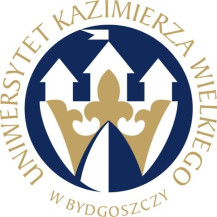                                        w BYDGOSZCZY                       DZIAŁ ZAMÓWIEŃ PUBLICZNYCHul. Chodkiewicza 30, 85 – 064 Bydgoszcz, tel. 052 341 91 00 fax. 052 360 82 06NIP 5542647568 REGON 340057695www.ukw.edu.plWykonawca:..................................................................................................................................................................................................................................................................................................................(pełna Nazwa/firma, adres, w zależności od podmiotu: NIP/PESEL, KRS/CEIDG)reprezentowany przez:..................................................................................................................................................................................................................................................................................................................(imię, nazwisko, stanowisko/podstawa do reprezentacji)Oświadczenie Wykonawcy składane na podstawie art. 25a ust. 1 ustawy z dnia 29 stycznia 2004 r. - Prawo zamówień publicznych (dalej jako: ustawa Pzp), DOTYCZĄCE SPEŁNIANIA WARUNKÓW UDZIAŁU W POSTĘPOWANIU Na potrzeby postępowania o udzielenie zamówienia publicznego pn.” Sukcesywna dostawa fabrycznie nowych środków czystości, artykułów higienicznych i przemysłowych  na potrzeby UKW”oświadczam, co następuje:INFORMACJA DOTYCZĄCA WYKONAWCY:	Oświadczam, że spełniam warunki udziału w postępowaniu określone przez Zamawiającego w .......................................................................................................................................................(wskazać dokument i właściwą jednostkę redakcyjną dokumentu, w której określono warunki udziału w postępowaniu)........................... (miejscowość), dnia .......................... r....................................(podpis)INFORMACJA W ZWIĄZKU Z POLEGANIEM NA ZASOBACH INNYCH PODMIOTÓW: 	Oświadczam, że w celu wykazania spełniania warunków udziału w postępowaniu, określonych przez zamawiającego w .................................................................................. (wskazać dokument i właściwą jednostkę redakcyjną dokumentu, w której określono warunki udziału w postępowaniu), polegam na zasobach następującego/ych podmiotu/ów: ..............................................................................................................................................................................................................w następującym zakresie: ......................................................................................................................................................................................................................................................................(wskazać podmiot i określić odpowiedni zakres dla wskazanego podmiotu)........................... (miejscowość), dnia .......................... r....................................(podpis)OŚWIADCZENIE DOTYCZĄCE PODANYCH INFORMACJI:	Oświadczam, że wszystkie informacje podane w powyższych oświadczeniach są aktualne i zgodne z prawdą oraz zostały przedstawione z pełną świadomością konsekwencji wprowadzenia zamawiającego w błąd przy przedstawianiu informacji........................... (miejscowość), dnia .......................... r....................................(podpis)Załącznik nr 3UNIWERSYTET KAZIMIERZA WIELKIEGO 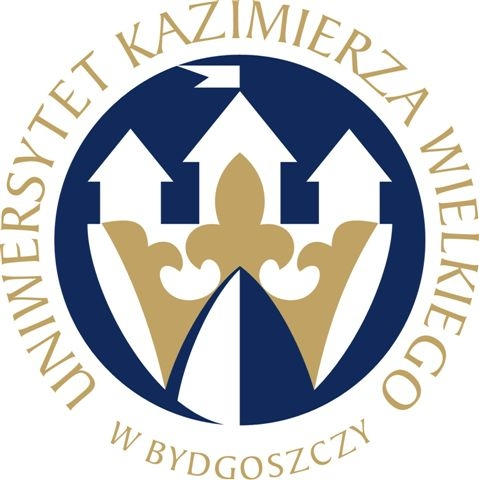                                        w BYDGOSZCZY                       DZIAŁ ZAMÓWIEŃ PUBLICZNYCHul. Chodkiewicza 30, 85 – 064 Bydgoszcz, tel. 052 341 91 00 fax. 052 360 82 06NIP 5542647568 REGON 340057695www.ukw.edu.plWykonawca:..................................................................................................................................................................................................................................................................................................................(pełna Nazwa/firma, adres, w zależności od podmiotu: NIP/PESEL, KRS/CEIDG)reprezentowany przez:..................................................................................................................................................................................................................................................................................................................(imię, nazwisko, stanowisko/podstawa do reprezentacji)Oświadczenie Wykonawcy składane na podstawie art. 25a ust. 1 ustawy z dnia 29 stycznia 2004 r. - Prawo zamówień publicznych (dalej jako: ustawa Pzp), DOTYCZĄCE PRZESŁANEK WYKLUCZENIA Z POSTĘPOWANIANa potrzeby postępowania o udzielenie zamówienia publicznego pn.” Sukcesywna dostawa fabrycznie nowych środków czystości, artykułów higienicznych i przemysłowych  na potrzeby UKW”oświadczam, co następuje:OŚWIADCZENIA DOTYCZĄCE WYKONAWCY:Oświadczam, że nie podlegam wykluczeniu z postępowania na podstawie art. 24 ust 1 pkt 12-23 ustawy Pzp.Oświadczam, że nie podlegam wykluczeniu z postępowania na podstawie art. 24 ust. 5  pkt. 1 ustawy Pzp........................... (miejscowość), dnia .......................... r.                                                                                                    ...................................(podpis)	Oświadczam, że zachodzą w stosunku do mnie podstawy wykluczenia                                        z postępowania na podstawie art. ....................................................... ustawy Pzp (podać mającą zastosowanie podstawę wykluczenia spośród wymienionych w art. 24 ust. 1 pkt 13-14, 16-20 lub art. 24 ust. 5 ustawy Pzp). Jednocześnie oświadczam, że w związku z ww. okolicznością, na podstawie art. 24 ust. 8 ustawy Pzp podjąłem następujące środki naprawcze: .............................................................................................................................................................................................................................................................................................................................................................................................................................................................................................................................................................................................................................................................................................. (miejscowość), dnia .......................... r....................................(podpis)OŚWIADCZENIE DOTYCZĄCE PODMIOTU, NA KTÓREGO ZASOBY POWOŁUJE SIĘ WYKONAWCA:Oświadczam, że następujący/e podmiot/y, na którego/ych zasoby powołuję się                              w niniejszym postępowaniu, tj.:…………………………………………………………………….                                                                                          ............................................................................................. (podać pełną nazwę/firmę, adres, a także             w zależności od podmiotu: NIP/PESEL, KRS/CEiDG) nie podlega/ją wykluczeniu                                    z postępowania o udzielenie zamówienia........................... (miejscowość), dnia .......................... r....................................(podpis)OŚWIADCZENIE DOTYCZĄCE PODWYKONAWCY NIEBĘDĄCEGO PODMIOTEM, NA KTÓREGO ZASOBY POWOŁUJE SIĘ WYKONAWCA:Oświadczam, że następujący/e podmiot/y, będący/e podwykonawcą/-ami: ......................................................................................................................... (podać pełną nazwę/firmę, adres, a także w zależności od podmiotu: NIP/PESEL, KRS/CEiDG), nie podlega/ą wykluczeniu                     z postępowania o udzielenie zamówienia........................... (miejscowość), dnia .......................... r....................................(podpis)OŚWIADCZENIE DOTYCZĄCE PODANYCH INFORMACJI:Oświadczam, że wszystkie informacje podane w powyższych oświadczeniach są aktualne
i zgodne z prawdą oraz zostały przedstawione z pełną świadomością konsekwencji wprowadzenia Zamawiającego w błąd przy przedstawianiu informacji........................... (miejscowość), dnia .......................... r....................................(podpis)Załącznik nr 4Składając ofertę w przetargu nieograniczonym pn.: ” Sukcesywna dostawa fabrycznie nowych środków czystości, artykułów higienicznych i przemysłowych  na potrzeby UKW”ja/my (imię i nazwisko) .................................................................................................................................................................reprezentując firmę(nazwa firmy)/będąc właścicielem*……….………………………………………...............................................................................................jako – upoważniony na piśmie / wpisany w odpowiednim rejestrze lub ewidencji działalności gospodarczej *; w imieniu reprezentowanej przeze mnie/nas firmy oświadczam (-y), że:, wybór naszej oferty prowadzić będzie do powstania obowiązku podatkowego u Zamawiającego  zgodnie z obowiązującymi przepisami o podatku od towarów i usług w zakresie dotyczącym:wewnątrzwspólnotowego nabycia towarów, importu usług lub towarów,mechanizmu odwróconego obciążenia podatkiem VAT1, w zakresie następujących towarów/usług : ……………………………………………………………………………………………………………………………………………………………………………………………………………………………………………………………………………………………………………………………………………………………..wartość podatku: ………………  ……………………………………                                                    		 		Miejscowość i data 																		………………………………………………………………                                                                                                                                       							Podpis osób upoważnionych do składania 								oświadczeń woli w imieniu oferenta1 niepotrzebne skreślićZałącznik nr 5Składając ofertę w przetargu nieograniczonym pod nazwą:„Sukcesywna dostawa fabrycznie nowych środków czystości, artykułów higienicznych i przemysłowych  na potrzeby UKW”ja/my (imię i nazwisko) ...........................................................................................................................................................reprezentując firmę(nazwa firmy)/będąc właścicielem*……….……………………………………….............................................................................................jako – upoważniony na piśmie / wpisany w odpowiednim rejestrze lub ewidencji działalności gospodarczej *; w imieniu reprezentowanej przeze mnie/nas firmy oświadczam (-y), że:, wybór naszej oferty nie prowadzi do powstania obowiązku podatkowego u Zamawiającego zgodnie                  z obowiązującymi przepisami o podatku od towarów i usług.* niepotrzebne skreślić.Załącznik nr 6Numer sprawy: UKW/DZP-281-D-5/2017	(Wykonawca w terminie 3 dni od dnia zamieszczenia na stronie internetowej Zamawiającego informacji, o której mowa w art. 86 ust. 5 ustawy Pzp, przekaże Zamawiającemu oświadczenie w formie pisemnej o przynależności lub braku przynależności do tej samej grupy kapitałowej, o której mowa w art. 24 ust. 1 pkt 23 ustawy Pzp.) Składając ofertę w przetargu nieograniczonym pod nazwą:„Sukcesywna dostawa fabrycznie nowych środków czystości, artykułów higienicznych i przemysłowych  na potrzeby UKW”na podstawie art. 24 ust. 1 pkt 23 ustawy z 29 stycznia 2004 r. Prawo zamówień publicznych (Dz. U. z 2015 r. poz. 2164) Informuję, że należę/nie należę* do grupy kapitałowej w rozumieniu ustawy z dnia 16 lutego 2007 r. o ochronie konkurencji i konsumentów (Dz. U. z 2015r. poz. 184,1618 i 1634 ) w stosunku do Wykonawców, którzy złożyli ofertę w niniejszym postępowaniu.W załączeniu przedstawiam listę podmiotów należących do tej samej grupy kapitałowej – jeśli dotyczy:Lista podmiotów należących do tej samej grupy kapitałowej*** niepotrzebne skreślić**(Wraz ze złożonym oświadczeniem, wykonawca  zobowiązany jest wykazać, że powiązania z innym Wykonawcą nie prowadzą do zakłócenia konkurencji w postepowaniu o udzielenie zamówienia).Załącznik nr 7Składając ofertę w przetargu nieograniczonym pod nazwą:„Sukcesywna dostawa fabrycznie nowych środków czystości, artykułów higienicznych i przemysłowych  na potrzeby UKW”oświadczamy, że wykazujemy się wiedzą i doświadczeniem, polegającym na wykonaniu a w przypadku świadczeń okresowych lub ciągłych również wykonywaniu w okresie ostatnich trzech lat przed upływem terminu składania ofert, a jeżeli okres prowadzenia działalności jest krótszy – w tym okresie, następujących dostaw, odpowiadających wymaganiom Zamawiającego:UWAGA: Do wykazu dostaw Wykonawca winien załączyć dowody, czy zostały one wykonane należycie.Wartości podane w dokumentach potwierdzających spełnienie warunku w walutach innych niż wskazane przez Zamawiającego Wykonawca przeliczy wg średniego kursu NBP na dzień ogłoszenia niniejszego postępowania. Tom IIZałącznik nr 8UMOWA - PROJEKTzawarta w dniu ………….. roku pomiędzy:1.	 Uniwersytetem Kazimierza Wielkiego w Bydgoszczy, adres: 85 – 064 Bydgoszcz,                                      ul. Chodkiewicza 30, NIP 5542647568, REGON 340057695, zwanym dalej „Zamawiającym”, reprezentowanym przez:mgr Renatę Malak –  Kanclerza UKWprzy kontrasygnacie mgr Renaty Stefaniak – Kwestor UKWa2. 	………………….. z siedzibą w ………….. (……..), przy ul. …………………., NIP: ………………, REGON: ………………., wysokość kapitału zakładowego: ……………. zł, wpisaną do rejestru przedsiębiorców prowadzonego przez Sąd Rejonowy                                      w ……………….., …… Wydział Gospodarczy Krajowego Rejestru Sądowego pod numerem KRS ……………….., zwanym dalej „Wykonawcą”, reprezentowanym przez:………………………………………………………………………………………………………Niniejsza umowa jest następstwem wyboru przez Zamawiającego oferty Wykonawcy                           w postępowaniu prowadzonym w trybie przetargu nieograniczonego, zgodnie z art. 39 ustawy z dnia 29 stycznia 2004 r.- Prawo zamówień publicznych (tj. Dz. U z 2015 r., poz. 2164 z późn. zm.).§ 1Przedmiot umowyPrzedmiotem umowy jest sukcesywna dostawa fabrycznie nowych środków czystości, artykułów higienicznych  i przemysłowych  na potrzeby UKW  zgodnie z wykazem asortymentu określonego szczegółowo w ofercie Wykonawcy oraz SIWZ stanowiących załączniki do umowy, jako jej integralną część. Wykonawca  zobowiązuje się, że rzeczy składające się na przedmiot umowy określony                          w ust. 1 stosownie do oferty Wykonawcy oraz  SIWZ będą:  spełniać wszystkie wymagane parametry techniczne i użytkowe  posiadać wszystkie ważne certyfikaty, atesty, oraz zawierać oznaczenia i inne dokumenty wymagane prawem powszechnie obowiązującym,   wolne od wad fizycznych i prawnych  dopuszczone do obrotu handlowego na obszarze Polski zgodnie z przepisami powszechnie obowiązującymi  fabrycznie nowe  spełniać wymagania w zakresie bezpieczeństwa i higieny pracy określone  w przepisach powszechnych.Wykonawca zobowiązuje się wydać wraz z towarem dokumenty wymienione w ofercie Wykonawcy lub SIWZ oraz inne wymagane przepisami prawa powszechnie obowiązującego.Podane w Formularzu cenowym ilości asortymentu mają charakter szacunkowy. Zamawiający w ramach kwoty umowy ma prawo do zamawiania w partiach każdego asortymentu w ilościach odmiennych w stosunku do ilości  podanych w Formularzu cenowym, w szczególności  Zamawiający ma prawo zamówienia każdego asortymentu w ilości mniejszej, zgodnie                                  z aktualnymi potrzebami.  Asortyment oferowany przez Wykonawcę powinien być:- dostarczony w oryginalnym opakowaniu producenta,- zdatny do użytku przez okres co najmniej 12 m-cy od daty dostawy.§ 2 Termin wykonania przedmiotu umowy oraz warunki dostawyDostawa przedmiotu umowy następować będzie sukcesywnie w terminie do……. dni od złożenia zamówienia  (faksem lub pocztą elektroniczną) w okresie od dnia podpisania umowy do dnia 31.12.2017 r. lub do wyczerpania kwoty umowy od poniedziałku do piątku, w godzinach od 8:00 do 13:00 do następujących obiektów (wskazanych w składanych zamówieniach):Chodkiewicza 30, 85-064 BydgoszczGrabowa 2, 85-601 BydgoszczJagiellońska 11, 85-067 BydgoszczStaffa 1, 85-867 BydgoszczGałczyńskiego 23, 85-322 BydgoszczPlac Weyssenhoffa 11, 85-072 BydgoszczPowstańców Wlkp. 10, 85-090 BydgoszczSzymanowskiego 3, 85-074 BydgoszczPoniatowskiego 12, 85-671 BydgoszczPlac Kościeleckich 8, 85-033 BydgoszczOgińskiego 16, 85-092 BydgoszczMińska 15, 85-428 BydgoszczKopernika 1, 85-074 BydgoszczŁużycka 24, 85-096 BydgoszczŁużycka 21, 85-096 BydgoszczSportowa 2, 85-091 Bydgoszczzapewniając transport wraz z wniesieniem go do miejsc wskazanych przez Zamawiającego. Przyjęcie towaru nastąpi poprzez potwierdzenie przez Zamawiającego jego dostarczenia w formie papierowej lub elektronicznej. Zamawiający po przyjęciu dostawy ma obowiązek zweryfikować niezwłocznie dostarczony przez Zamawiającego towar pod względem ilościowym oraz rodzajowym i  poprzez sprawdzenie czy rzeczy posiadają parametry deklarowane w ofercie Wykonawcy i umowie. W razie stwierdzenia niezgodności pod względem ilościowym lub rodzajowym dostarczonego towaru z przedmiotem umowy Zamawiający przedstawia zastrzeżenia Wykonawcy z podaniem szczegółów stwierdzonej niezgodności. W przypadku powstania szkód transportowych Zamawiający informuje o tym fakcie Wykonawcę i dokonuje wszystkich czynności niezbędnych do ustalenia odpowiedzialności przewoźnika, w szczególności sporządza protokół szkody.§ 3Osoby odpowiedzialne za realizację umowyOsobą odpowiedzialną za realizację umowy ze strony Zamawiającego jest: ……………………………………... tel. ………………………………..e-mail ………………………………………………………..Osobą odpowiedzialną za realizację umowy ze strony Wykonawcy jest: .......................................................... tel. ……………………..…e-mail ………………………………………………………...Strony ustalają, że w przypadku konieczności zmiany upoważnionych przedstawicieli, nie jest wymagana forma aneksu, lecz pisemne zawiadomienie obu stron.Strony ustalają iż w sprawie realizacji niniejszej umowy będą kontaktować się drogą elektroniczną na adresy wskazane w ust. 1 i ust. 2, chyba, że umowa stanowi inaczej.Czynności do których odnosi się elektroniczny sposób komunikacji mogą w razie potrzeby być dokonywane również w formie pisemnej.§ 4WynagrodzenieZa wykonanie przedmiotu umowy Wykonawca otrzyma wynagrodzenie w wysokości:Część nr ….. Wartość netto: ................ PLNpodatek od towarów i usług ( VAT ) ……. % w wysokości: ................... PLNwynagrodzenie brutto: .......................... PLN(słownie: .................................................................................................................................... )§ 4a1. Strony ustalają wysokość całkowitego wynagrodzenia Wykonawcy za wykonanie przedmiotu umowy określonego w § 1 na kwotę :netto: ................................2. Zamawiający, na podstawie złożonego przez Wykonawcę oświadczenia o powstaniu obowiązku podatkowego u Zamawiającego dolicza podatek VAT zgodnie obowiązującymi przepisami                                  o podatku od towarów i usług:Wartość oferty netto: ……………………………………………..Doliczony podatek VAT: …………………………………………Wartość oferty brutto po doliczonym podatku: …….………………………..(słownie:……………………………………………………………………………)§ 5Warunki płatnościWynagrodzenie, o którym mowa w § 4 zawiera wszystkie koszty niezbędne do prawidłowego wykonania przedmiotu umowy, w szczególności koszt towaru, usługi, opakowania, dokumentów, transportu, ewentualnego ubezpieczenia na czas transportu, wniesienia towaru do pomieszczeń wskazanych przez Zamawiającego.Zapłata wynagrodzenia, o którym mowa w § 4  może nastąpić w razie braku zastrzeżeń Zamawiającego co do zgodności dostarczonego towaru z opisem przedmiotu umowy określonym w SIWZ oraz w ofercie Wykonawcy.    Zapłata wynagrodzenia, o którym mowa w § 4 nastąpi przelewem bankowym na rachunek bankowy Wykonawcy wskazany w fakturze, w terminie 30 dni od daty otrzymania przez Zamawiającego prawidłowo wystawionej faktury.Strony postanawiają, że dniem zapłaty jest dzień obciążenia rachunku bankowego Zamawiającego.Wykonawca nie może bez uprzedniej zgody Zamawiającego wyrażonej na piśmie dokonać przelewu wierzytelności z tytułu wynagrodzenia, o którym mowa w ust. 1.§ 6Odpowiedzialność za niezgodność dostawy z przedmiotem umowy W razie stwierdzenia przez Zamawiającego niezgodności pod względem ilościowym  i jakościowym dostarczonego towaru z  przedmiotem umowy Wykonawca zobowiązuje się do usunięcia stwierdzonych niezgodności na własny koszt i ryzyko  w terminie 5 dni od dnia powiadomienia go o tym fakcie.                          W takim wypadku dostawa towaru nastąpi według zasad określonych w § 2 ust. 2 - 4.W razie stwierdzenia przez Zamawiającego wad fizycznych rzeczy Wykonawca zobowiązuje się do niezwłocznego, jednak nie później niż w terminie 5 dni od dnia powiadomienia go o tym fakcie, usunięcia wady lub - wedle wyboru Zamawiającego - dokonania wymiany rzeczy na wolną na własny koszt                     i ryzyko. W takim wypadku dostawa towaru nastąpi według zasad określonych w § 2 ust. 2 - 4.§ 7Odstąpienie od umowyZamawiający ma prawo do odstąpienia od umowy w razie zaistnienia istotnej zmiany okoliczności, powodującej, że wykonanie umowy nie leży w interesie publicznym, czego nie można było przewidzieć w chwili zawarcia umowy w terminie 30 dni od powzięcia wiadomości o tych okolicznościach. W takim przypadku Wykonawca może żądać wyłącznie wynagrodzenia należnego z tytułu wykonania części umowy.Zamawiający może odstąpić od umowy w terminie 2 miesięcy od dnia zawarcia niniejszej umowy przez złożenie Wykonawcy oświadczenia w formie pisemnej. Zamawiający ma ponadto prawo do odstąpienia od umowy, jeżeli: Wykonawca nie przystąpił do wykonania umowy lub zaniechał jej wykonywania.opóźnienie w dostawie przedmiotu umowy lub jego części przekracza 6 dni roboczych, od daty złożenia zamówienia. stwierdzone w czasie dostawy wady przedmiotu umowy lub jego poszczególnych elementów nie kwalifikują się do usunięcia (wady istotne) a Wykonawca w terminie określonym w §6 nie wymieni ich na rzeczy wolne od wad. Wykonawca pozostaje w zwłoce z  w wykonaniu zobowiązań związanych                                         z niezgodnością dostawy z przedmiotem umowy, określonych w §6 ust. 1 i 2.    wykonuje przedmiot umowy w sposób nienależyty, narusza postanowienia umowy oraz przepisy prawa,utracił status prawny przedsiębiorcy, zaprzestał faktycznie prowadzenia działalności gospodarczej,4.Odstąpienie od umowy z przyczyn zależnych od Wykonawcy następuje przez doręczenie Wykonawcy oświadczenia Zamawiającego o odstąpieniu. 5.Uprawnienie do odstąpienia od umowy przysługuje Zamawiającemu w terminie 30 dni od daty powzięcia wiadomości o zaistnieniu przesłanek określonych w ust. 1 i 3.§ 8Kary umowneWykonawca zapłaci Zamawiającemu karę umowną:w wysokości 0,5 % wynagrodzenia brutto za każdy rozpoczęty dzień opóźnienia                      w dostarczeniu przedmiotu umowy,w wysokości 0,5 % wynagrodzenia brutto, za każdy rozpoczęty dzień opóźnienia                   w wykonaniu obowiązków, o których mowa w § 6 ust. 1 i 2 ,za odstąpienie od umowy przez Zamawiającego  z przyczyn, o których mowa w § 7 ust. 3 karę w wysokości 15 % wynagrodzenia brutto,  o którym mowa w § 4 ust. 1.Strony zastrzegają sobie prawo do odszkodowania uzupełniającego przenoszącego wysokość kar umownych do wysokości rzeczywiście poniesionej szkody.Wykonawca wyraża zgodę na potrącenie kar umownych z przysługującego mu wynagrodzenia.§ 9Zmiany umowy1.Zamawiający przewiduje możliwość zmiany postanowień zawartej umowy w przypadkach przewidzianych w art. 144 ustawy Prawo Zamówień Publicznych. 2.Wszelkie zmiany wprowadzane do umowy dokonywane będą z poszanowaniem zasad                                  i obowiązków wynikających z powszechnie obowiązujących przepisów prawa, w tym w szczególności z art. 144 ustawy P.z.p oraz zasad ogólnych określonych tą ustawą.3. Zmiany umowy mogą nastąpić tylko w formie pisemnego aneksu, pod rygorem nieważności. § 10Postanowienia końcoweW sprawach nieuregulowanych Umową mają zastosowanie powszechnie obowiązujące przepisy, w szczególności przepisy kodeksu cywilnego.Wszelkie spory wynikłe z tej umowy będzie rozstrzygał sąd właściwy dla siedziby Zamawiającego.Umowę sporządzono w trzech jednobrzmiących egzemplarzach, z których jeden dla Wykonawcy, dwa dla Zamawiającego.	Zamawiający	Wykonawca	.........................................................	.........................................................Tom IIIOPIS PRZEDMIOTU ZAMÓWIENIA Przedmiotem zamówienia jest sukcesywna – realizowana w miarę zgłaszanego zapotrzebowania dostawa  fabrycznie nowych środków czystości, artykułów higienicznych i przemysłowych na potrzeby Uniwersytetu Kazimierza Wielkiego w Bydgoszczy. Szczegółowy opis i zakres przedmiotu zamówienia opisany został w formularzu cenowym.Wymagania dotyczące dostarczonego towaru:Dostarczony  przedmiot zamówienia musi być pierwszego gatunku i wolny od wad.Asortyment oferowany przez Wykonawcę powinien być:- dostarczony w oryginalnym opakowaniu producenta,- zdatny do użytku przez okres co najmniej 12 m-cy od daty dostawy.Wykonawca zobowiązany jest dostarczyć własnym transportem i na własny koszt przedmiot zamówienia do pomieszczeń wskazanych przez Zamawiającego mieszczących się w Bydgoszczy, przy ul.:Chodkiewicza 30, 85-064 BydgoszczGrabowa 2, 85-601 BydgoszczJagiellońska 11, 85-067 BydgoszczStaffa 1, 85-867 BydgoszczGałczyńskiego 23, 85-322 BydgoszczPlac Weyssenhoffa 11, 85-072 BydgoszczPowstańców Wlkp. 10, 85-090 BydgoszczSzymanowskiego 3, 85-074 BydgoszczPoniatowskiego 12, 85-671 BydgoszczPlac Kościeleckich 8, 85-033 BydgoszczOgińskiego 16, 85-092 BydgoszczMińska 15, 85-428 BydgoszczKopernika 1, 85-074 BydgoszczŁużycka 24, 85-096 BydgoszczŁużycka 21, 85-096 BydgoszczSportowa 2, 85-091 Bydgoszcz; Realizacja przedmiotu zamówienia następować będzie sukcesywnie w terminie do 6 dni od dnia     zgłoszenia zapotrzebowania do  dostarczenia towaru.FORMULARZ CENOWYI część zamówienia……….………………………………….....											(podpis Wykonawcy/Pełnomocnika)II część zamówienia……….………………………………….....											(podpis Wykonawcy/Pełnomocnika)III część zamówienia……….………………………………….....											(podpis Wykonawcy/PełnomocnikaIV część zamówienia……….………………………………….....											(podpis Wykonawcy/PełnomocnikaLp.KRYTERIUMWAGA1. CENA60%2.TERMIN DOSTAWY40%RAZEM:100%Czas dostawy liczony od dnia złożenia zamówienia do dostarczenia towaru  do 3 dni4-5 dni6 dniLiczba punktów 1051(pieczęć Wykonawcy/Wykonawców)OFERTA………..………, dnia ……- ……- 2017 r.……............................................                                                         (podpis Wykonawcy
lub upoważnionego przedstawiciela)Lp.Nazwa podmiotu, adres………..………, dnia ……- ……- 2017 r.……............................................                                                         (podpis Wykonawcy
lub upoważnionego przedstawiciela)Lp.Przedmiot dostawyNr części której dotyczy wskazana dostawaWartość dostawy bruttoData wykonania(data początkowa – data końcowa)Podmiot na rzecz którego została wykonana dostawa………..………, dnia ……- ……- …….. r.……............................................                                                         (podpis Wykonawcy
lub upoważnionego przedstawiciela)L.p.Przedmiot zamówieniaJ. m.IlośćNazwa handlowa / producent oferowanego produktuCena jednostkowa nettoWartość nettoPodatek VATPodatek VATWartość bruttoL.p.Przedmiot zamówieniaJ. m.IlośćNazwa handlowa / producent oferowanego produktuCena jednostkowa nettoWartość nettoStawkaWartośćWartość brutto123456789101Zapachowy środek do mycia powierzchni i przedmiotów wodoodpornych (ściany i posadzki) Zawierający nanocząsteczki krzemu. Posiadający właściwości antystatyczne. Nie pozostawiający smug i zacieków. Stosowany w rozcieńczeniach 1:70 do 1:200. Zawierający <5% niejonowych środków powierzchniowo czynnych, 5-15% alkoholi. Pozostawiający przyjemny długotrwały zapach. pH koncentratu: 8,5. Gęstość koncentratu 0,980-0,990g/cm3. Opakowanie 1 l., szt.9872Płyn uniwersalny 5l, przeznaczony do czyszczenia m.in. glazury, terakoty i armatury sanitarnej.  Nowoczesny, uniwersalny płyn o bardzo wszechstronnym zastosowaniu.
Przeznaczony do mycia różnych powierzchni w tym podłóg: drewnianych, lakierowanych, ceramicznych i z tworzyw sztucznych, paneli podłogowych, kafelków ściennych, parapetów, mebli kuchennych itp.szt.9003Mleczko do czyszczenia z wybielaczem z mikrogranulkami. Usuwające plamy po pleśni. Przywracające czystą biel. Skład: <5% anionowe środki powierzchniowo czynne, związki wybielające na bazie chloru, niejonowe środki powierzchniowo czynne, mydło, kompozycja zapachowa. 700ml szt.1004Żel do usuwania kamienia i rdzy, osadu z mydła, zacieków wodnych, tłustych plam. Do powierzchni: chrom, stal nierdzewna, glazura, porcelit, szkło, plastik. Do czyszczenia powierzchni pionowych. szt.1005Emulsja opracowana na bazie wysokiej jakości komponentów gwarantujących długotrwałą ochronę i wysoki połysk.  Emulsja przeznaczona do pielęgnacji i konserwacji podłóg z tworzyw sztucznych, podłóg drewnianych i malowanych, parkietów, mozaiki drewnianej, podłóg z płytek ceramicznych.  szt.106Płyn do kuchni w sprayu, środek który posiada wyjątkowe właściwości czyszczące. Środek usuwający tłuste plamy, okruszki pozostałe z pożywienia oraz zaschnięty trudny do usunięcia brud. Usuwa przypalony tłuszcz. Płyn z atomizerem można stosować na kuchenki, okapy, piekarniki, garnki, kafelki, lodówki Zapewniający 100% połysku oraz 100% odkamieniania i odtłuszczania 750ml szt.507Pasta rozpuszczalnikowa do czyszczenia i konserwacji  podłóg drewnianych, kamiennych 440 ml biała . Pasta płynna woskowo-rozpuszczalnikowa 
Charakteryzuje się bardzo dobrymi właściwościami konserwującymi drewno. 
Składa się z najwyższej jakości wosków, które nadają drewnu wodoodporność i wytrzymałość na większość zabrudzeń, dodają połysk i zapobiegają rozsychaniu się podłogi.  Szczególnie polecany do czyszczenia, konserwacji i nabłyszczania parkietów. 
Posiada atest PZH.,  szt.508Pasta rozpuszczalnikowa do czyszczenia i konserwacji  podłóg drewnianych, kamiennych 440 ml czerwona . Pasta płynna woskowo-rozpuszczalnikowa 
Charakteryzuje się bardzo dobrymi właściwościami konserwującymi drewno. 
Składa się z najwyższej jakości wosków, które nadają drewnu wodoodporność i wytrzymałość na większość zabrudzeń, dodają połysk i zapobiegają rozsychaniu się podłogi.  Szczególnie polecany do czyszczenia, konserwacji i nabłyszczania parkietów 
Posiada atest PZH.szt.509Odrdzewiacz, odtłuszczacz do stali i żeliwa, zawierający do 35% kwasu fosforowego  500ml. płynny odrdzewiacz sporządzony na bazie kwasu
fosforowego, posiadający właściwości odtłuszczające. Służy do odrdzewiania i odtłuszczania stali
i żeliwa tradycyjnymi metodami poprzez malowanie lub zanurzanie w kąpieliszt.25010Płyn  do czyszczenia dezynfekcji i wybielania 5 l. Płyn do czyszczenia, dezynfekcji i wybielania 5kg. Zagęszczony płyn do czyszczenia, dezynfekcji i wybielania służy do: czyszczenia płytek ceramicznych, fug, zlewów, umywalek i wanien, dezynfekcji urządzeń sanitarnych i powierzchni, wybielania tkanin, - działa bakteriobójczo i grzybobójczo. Produkt biobójczy. szt.10011Żel do toalet  360 ml + koszyk, zapewniający higieniczną czystość i świeży zapach. Składniki: 5-15% anionowe i niejonowe środki powierzchniowo czynne, kompozycja zapachowaszt.10012Odświeżacz do WC - żelowy krążek do toalety -różne zapachyszt.5013Odświeżacz powietrza w aerozolu 300ml, eliminujący nieprzyjemny zapach, odświeżający, działanie natychmiastowe, wysokiej jakości zapach, długotrwała świeżość, różne zapachy (oprócz leśnego i morskiego) . szt.5014Mydło w płynie zagęszczone, białe, doskonałe do dozowników, zawiera substancje nawilżające i pielęgnujące, testowany dermatologicznie, zgłoszony do krajowego rej, kosmetyków w opakowaniu 5l. szt.20015Płyn ze spryskiwaczem do mycia szyb i luster, 500 ml z alkoholem.  Środek do czyszczenia okien z alkoholem. Składniki: <5% anionowe środki powierzchniowo czynne.szt.10016Płyn ze spryskiwaczem do mycia szyb i luster, z alkoholem. Zawierające: <5% anionowe środki powierzchniowo czynne, kompozycje zapachowe. Spryskiwacz z dodatkową funkcją tworzenia piany. 500 ml szt.5017Płyn do szyb 5 l zapas <5% anionowy środek powierzchniowo czynny, kwas octowy, kompozycja zapachowa.szt.5018Płyn do mycia podłóg drewnianych z olejkiem sosnowym 1000ml . Jest to skuteczny i niezawodny płyn do mycia powierzchni drewnianych. Nadaje się również do mycia podłóg: lakierowanych, ceramicznych i z tworzyw sztucznychw tym z PCV, kamienia oraz paneli podłogowych. Płyn skutecznie czyści, delikatnie nabłyszcza i pielęgnuje drewniane powierzchnie, nie niszcząc ich struktury. Zawiera składnik antyelektrostatyczny, który zapobiega ponownemu osadzaniu się kurzu na powierzchni podłogi. Dzięki zawartości naturalnego olejku z sosny lub cytryny jest niezwykle skuteczny w usuwaniu zanieczyszczeń, a czyszczonej powierzchni przywraca piękny i świeży wygląd. Obecność środka ochronnego powoduje, że płyn jest łagodny dla skóry rąk, nie powoduje jej podrażnień. Starannie dobrane kompozycje zapachowe sprawiają, że w pomieszczeniu utrzymuje się trwałyi przyjemny zapach Jest produktem bardzo wydajnym, ekonomicznymw użytkowaniu.szt.10019Płyn do mycia drewna: do podłóg i mebli drewnianych z gęstą formułą, która czyści, usuwa kurz, odżywia, odświeża i pielęgnuje. Może być używany na wszystkich zmywalnych powierzchniach drewnianych (podłogi, drzwi, okna i inne). Nie pozostawiający smug. Zawierający: <5% niejonowe środki powierzchniowo czynne, <5% mydło, kompozycje zapachowe,  750 ml. szt.10020Proszek do czyszczenia powierzchni glazurowanych, porcelanowych, emaliowanych, o cytrynowym zapachu 0,5 kg, szt.10021Udrażniasz do rur w granulkach 0,5 kg z aktywatorem alumioniowym. 
Opis produktu
Nowoczesny środek do chemicznego udrożniania rur i syfonów w instalacjach kanalizacyjnych, który samoczynnie usuwa wszelkie zanieczyszczenia stałe i organiczne. Likwiduje nieprzyjemne zapachy, szt.10022Płyn poj. 1250 ml do wc. skuteczna dezynfekcja
• działanie wybielające
• przeciwdziała powstawaniu osadu
• gęsty i skoncentrowany
• likwiduje bakterie, grzyby i glonyszt.5023Płyn do naczyń typu balsam. Skutecznie usuwa tłuszcz, delikatny dla skóry dłoni.  Skład: 5-15% anionowe środki powierzchniowo czynne, <5% amfoteryczne środki powierzchniowo czynne, kompozycja zapachowa , 4,5l   szt.10024Zmywacz przeznaczony jest do usuwania starych, nawarstwiających się powłok akrylowych pozostałych po stosowaniu środków wyprodukowanych na bazie akryli np.: emulsji do pielęgnacji podłóg  i innych tego typu produktów 450 mlszt.5025Płyn do mycia powierzchni innych niż drewniane - do płytek ceramicznych poj. 750ml szt.5026Profesjonalny, silnie skoncentrowany środek myjąco-konserwujący do mycia posadzek. Preparat antypoślizgowy, szybkoschnący, pozostawia ochronny film o jedwabistym połysku, nadaje się do polerowania. Przeznaczony do pielęgnacji wszystkich powierzchni wodoodpornych, szczególnie z PCV, kamieni naturalnych, terakoty, C75posadzek sportowych, parkietów i laminatów, nieodkładający się warstwami. Do stosowania w ręcznej i maszynowej technice mycia. Skład: Oksyetylenowany  syntetyczny  alkohol  C12-C13, Kwas  cytrynowy, alkohol  etylowy > 60% do szorowania lastrikow ( do maszyn) 10l,  szt.127Preparat do profesjonalnego mycia i pielęgnacji wszystkich rodzajów posadzek, bez smugowy i szybkoschnący. Nie odkłada warstw, antypoślizgowy. Do stosowania przy codziennej pielęgnacji wszystkich powierzchni wodoodpornych techniką zmywania ręcznego i maszynowego. Skład:  Oksyetylenowany  syntetyczny  alkohol  C12-C13, Kwas  cytrynowy, alkohol  etylowy > 60%alkohol izopropylowy >40%  do nabłyszczania lastryko ( do maszyny 10 l), szt.128Preparat do profesjonalnego mycia i pielęgnacji parkietu  do nabłyszczania parkietu ( do maszyny ) 10 l. OPIS PRODUKTU:
OBSZAR ZASTOSOWANIA:
wosków i polimerów do nabłyszczania
powierzchni drewnianych, uprzednio
zaimpregnowanych lakierami. Szczególnie
zalecany do parkietów, boazerii oraz schodów
drewnianych.
SKŁAD:
Dyspergatory i polimery akrylowe,
rozpuszczalniki organiczne, środki pomocnicze.szt.129uniwersalny środek czyscząco-pielęgnujacy do mycia m.in.. PVC, linoleum, kamień naturalny i sztuczny. Przeznaczony do mycia ręcznego i maszyn. Musi spełniać wymagania dotyczące odporności na poślizg płyn antypoślizgowy 10 l,  szt.130Środek do pielęgnacji podłóg parkietowych -sportowych  1l do czyszczenia. Czyszczenie i pielęgnacja za jednym razem. Środek pielęgnujący do
ścierania na bazie wody.
• Do regularnego ścierania pielęgnacyjnego w halach sportowych
• Możliwość obróbki maszynowej
• Spełnia wymogi niemieckiej i europejskiej normy dotyczącej
podłóg sportowych
Składniki < 5% niejonowe środki powierzchniowo-czynne, substancje zapachowe, LIMONENE, szt.131Środek do pielęgnacji podłóg parkietowych -sportowych do zmycia powierzchni  1 l . PIELĘGNACJA I ODŚWIEŻANIE WSZYSTKICH LAKIEROWANYCH WODOODPORNYCH PODŁÓG I PARKIETÓWDREWNIANYCH.Bezrozpuszczalnikowy środek do pielęgnacji i odświeżania wszystkich lakierowanych wodoodpornych podłóg drewnianych iparkietów. Chroni i pielęgnuje nowo lakierowane podłogi przed zarysowaniami i śladami po obuwiu. Powinna być stosowana pokażdym gruntownym czyszczeniu. pielęgnacja parkietowa mat nadaje podłodze jedwabiście matowy wygląd, natomiast  pielęgnacja parkietowa  połysk szczególnie nadaje się do parkietów wykończonych lakierem z połyskiem.szt.1032proszek odplamiacz do  dywanów . 
Składniki
< 5%: związek wybielający na bazie tlenu, anionowe środki powierzchniowo czynne, kompozycja zapachowa,  szt.533Płyn do kamienia i rdzy, spray 750 ml . 
Uniwersalny środek czyszczący w sprayu. Składniki: <5%: niejonowe środki powierzchniowo czynne, kompozycja zapachowa, szt.5034Uniwersalny płyn do mycia zmywalnych powierzchni, np. podłóg, ścian, glazury, do mycia i czyszczenia różnego rodzaju umywalek, kabin z prysznicami, wanien, baterii, pisuarów, bidetów, ścian, podłóg, w kuchni do czyszczenia zlewozmywaków, kuchenki gazowej. Dostępny w różnych zapachach, 1litr Do łazienki Środek czyszczący 750 ml. Składniki: Zawiera:, mniej niż 5% niejonowe środki powierzchniowo czynne, kompozycje zapachowe, Lactic Acid, Butylphenyl Methylpropional, Hexyl Cinnamal,  szt.5035Emulsja opracowana na bazie wysokiej jakości komponentów gwarantujących długotrwałą ochronę i wysoki połysk.  Emulsja przeznaczona do pielęgnacji i konserwacji podłóg z tworzyw sztucznych, podłóg drewnianych i malowanych, parkietów, mozaiki drewnianej, podłóg z płytek ceramicznych.  450 ml,  szt.2036Proszek do prania w pralkach automatycznych op. min. 7,5 kgszt.237Ocet spirytusowy 0,5 lszt.1038Płyn do wc 700ml.Jest środkiem doskonale czyszczącym muszle ustępowe i ceramiczne urządzenia sanitarne. Usuwa osad kamienny, brud i przykry zapach.szt.5039 Środek czyszczący czysta stal nierdzewna  ( do stali błyszczącej) 200ml Specjalistyczny preparat do czyszczenia i pielęgnacji elementów wykonanych ze stali nierdzewnej. Dzięki zawartości nanocząsteczek skutecznie usuwa tłuste plamy, odciski palców, naloty, zacieki i inne uciążliwe zabrudzenia. Czyści i pielęgnuje. Podkreśla estetykę stali nierdzewnej. Doskonały do stali matowej i o wysokim połysku. Nie pozostawia smug, regularnie stosowany ułatwia kolejne czyszczenie.szt.140Odświeżacz powietrza elektryczny  różne zapachyszt.141Wkład do odświeżacza elektrycznego Różne zapachy, szt.1042Środek do mebli z woskiem pszczelim aerozol (meble drewniane). Aerozol  z woskiem pszczelim doskonale czyści i pielęgnuje drewniane powierzchnie, przywracając im naturalny połysk. Przeznaczony jest do stosowania na wszystkich zabezpieczonych powierzchniach drewnianych. Produkt z łatwością usuwa nagromadzony kurz i inne zabrudzenia chroniąc drewniane meble przed zarysowaniami w wyniku codziennego stosowania,  szt.3043 Płyn do mycia kabin prysznicowych 500 ml.  Płyn do mycia kabin prysznicowych 500 ml
Aktywny płyn do mycia kabin prysznicowych w postaci piany, która nie spływa i dzięki temu skutecznie oddziałuje na brud.szt.10044Antypoślizgowy płyn do mycia podłóg 10 l Środek na bazie polimerów do codziennego mycia i pielęgnacji wszelkich podłóg, zabezpieczonych i niezabezpieczonych warstwami polimerowymi, takich jak : panele podłogowe, parkiet, linoleum, PCV, płytki ceramiczne, guma, beton, marmur itp. Na mytej powierzchni pozostawia mikrofilm, nie tworząc przy tym stałej warstwy ochronnej. Preparat posiada właściwości antypoślizgowe. Przy niskich stężeniach ( ok 25 ml na 10 L wody ) daje efekt wybłyszczenia, przy wyższych ( ok 100 ml na 10 L wody ) stężeniach chroni powierzchnię przed zabrudzeniami. Szczególnie zalecany do stosowania w holach, korytarzach i na obiektach sportowych.szt.1455L profesjonalny, antypoślizgowy i antystatyczny płyn do mycia  podłóg. Niskopieniący, myjąco-pielęgnacyjny preparat do mycia posadzek, na bazie emulsji woskowych; posiada właściwości antypoślizgowe, antyrefleksyjne i antystatyczne; uzupełnia i odnawia warstwy polimerowe; przy niskich stężeniach daje efekt wybłyszczenia; bez smugowy; zabezpiecza posadzkę; utrudnia osadzanie się brudu; polerowalny na wysoki połysk.szt.146 preparat do usuwania kleju. Specjalny rozpuszczalnik do szybkiego i całkowitego usuwania resztek kleju ( np. folii samoprzylepnych, naklejek itp.) oraz papierowych etykiet samoprzylepnych.
Niezastąpiony do zastosowania na wszelkich twardych powierzchniach tj : metal, szkło, powierzchnie lakierowane, porcelana, drewno oraz tworzywa sztuczne.szt.1047 Środek czyszczący czysta stal nierdzewna  ( do stali matowej) 200ml. Najskuteczniejsza ochrona gresów polerowanych i niepolerowanych oraz wszelkich nieglazurowanych płytek ceramicznych. Zapobiega przed wnikaniem brudu, tłuszczu oraz wilgoci. Zalecany również do klinkieru, piaskowca, marmuru, terakoty oraz granitu. Do stosowania na zewnątrz i wewnątrz pomieszczeń szt.3048Tabletki do zmywarki opakowanie 110Szt szt.1049Płyn nabłyszczający do zmywarki. Płyn nabłyszczający 400 ml
Składniki
5-15%: niejonowe środki powierzchniowo czynne, środki konserwujące: Methylchloroisothiazolinone, Methylisothiazolinone, Potassium sorbate,szt.1050Sól do zmywarek 1,5 kg. szt.1051 Żel do czyszczenia łazienek, na kamień i osady z mydła. Zawiera mniej niż 5% anionowe środki powierzchniowo czynne, niejonowe środki powierzchniowo czynne, kompozycje zapachowe, Butylphenyl Methylpropional, Hexyl Cinnamal. 500ml    szt.1052 płyn dezynfekcyjno-myjący   (0,6l)szt.1053środek do odkażania sprzętu sportowego 1l. – preparat w postaci płynu produkowany na bazie alkoholu etylowego o działaniu bakterio, grzybo, wiruso, prątkobójcze i bójcze wobec prątków gruźlicy, przeznaczony do higienicznej i chirurgicznej dezynfekcji rąk.szt.554Pianka do czyszczenia ekranów - do czyszczenia ekranów LCD urządzeń PDA, podkładek pod myszy, filtrów monitorowanych bez powłok i wszystkich rodzajów powierzchni szklanych np.. Luster, ekranów, czytników mikrofilmów, szkieł i soczewek rzutników, pojemność 400ml, szt.1055 środek do mycia i pielęgnacji wszystkich wodoodpornych twardych i elastycznych wykładzin podłogowych oraz do podłóg zabezpieczonych powłoką. szt.156środek do automatów czyszcząco-zbierających. Aktywny środek czyszczący o wysokiej aktywności, słabo pieniący się doskonały do automatów wysokociśnieniowych. Dzięki alkaicznej bazie i specjalnej kombinacji środków powierzchniowo-czynnych preparat posiada właściwości silnie emulgujące. Pozostawia powłokę antystatyczną, która jednocześnie chroni przed zabrudzeniem. 10l,  szt.157Spray przeciw kurzowi w aerozolu zawierający formułę, która usuwa kurz, do 90% alergenów w kurzu (np. z sierści zwierząt), czyści różne powierzchnie, nadaje połysk bez smug, usuwa ślady i odciski palców. Skład: <5% niejonowe środki powierzchniowo czynne, 5-15% węglowodory alifatyczne, kompozycja zapachowa, 2-bromo-2-nitropropane-1,3-diol, Butylphenyl Methylpropional, Hydroxyisohexyl 3-cyclohexene carboxaldehyde,szt.1058 Odświeżacz Do Zmywarek Cytrynowy- zapobiega nieprzyjemnym zapachom, długotrwały aromat cytrusów szt.1059 KONCENTRAT - środek do czyszczenia deski Barlinek Właściwości:
• nie pozostawia zacieków
• nie zawiera wosków
• łatwo rozpuszczalny, nawet w zimnej wodzie
• ułatwia późniejszą renowację podłogi
• poprawia odporność podłogi lakierowanej
• możliwy do stosowania na podłogach kamiennych i ceramicznych
Zastosowanie
Środek do codziennego czyszczenia i pielęgnacji podłogi drewnianej. Pozostawia na powierzchni odporny, antystatyczny, przeciwpoślizgowy film ochronny, który rozpuszcza się i zmywa przy kolejnym użyciu protektora. 
Pojemność 1 litr. Rodzaj podłogi: drewniana
Zastosowanie: czyszczenieszt.260 środek do czyszczenia deski Barlinek. Właściwości:
• silny zasadowy detergent do oczyszczania podłóg przed stosowaniem Protektora Blask i przed ponownym lakierowaniem podłóg
• usuwa brud i plamy
Zastosowanie
Koncentrat jest preparatem służącym do odtłuszczania i dokładnego czyszczenia powierzchni podłóg barlineckich. Jest to zasadowy detergent, skutecznie usuwający brud, trudne do usunięcia plamy i stare powłoki past. Idealny do stosowania przed szlifowaniem i ponownym lakierowaniem podłogi, a także przed odświeżaniem środkiem Protektor Blask. Pojemność 1 litr. Rodzaj podłogi: drewniana
Zastosowanie: czyszczenieszt.261 środek do czyszczenia deski Barlinek Właściwości:
• pomaga chronić podłogę
• pozostawia ochronny film, który pomaga utrzymać piękny wygląd podłogi przez długi czas
• może być używany do naprawy lekkich zarysowań
• nie zawiera parafin i wosków
• nie rozmazuje się
• nie gromadzi brudu
• nadaje blask powierzchniom porysowanym bez konieczności lakierowania
Zastosowanie
Przeznaczony do stosowania na parkietach, panelach i podłogach PCV. Chroni drewniane podłogi również w miejscach o dużym natężeniu ruchu (biura, sklepy). Tworzy bardzo odporną powłokę, która odnawia się przy kolejnych użyciach. 
Pojemność 1 litr, wydajność 50 m2/op. Rodzaj podłogi: drewniana, panelowa
Zastosowanie: pielęgnacjaszt.162antypoślizgowy środek myjąco-pielęgnujący 10 l Właściwości produktu:
Środek o silnych właściwościach myjących, zawierający komponenty pielęgnacyjne. Przeznaczony jest do utrzymywania czystości wszystkich wodoodpornych powierzchni podłogowych, zabezpieczonych i niezabezpieczonych. Możliwość mycia ręcznego oraz w automatach czyszcząco-zbierających (nie pieni się). Posiada przyjemny cytrynowy zapach i jest przyjazny dla skóry rąk. Czyszczonej  powierzchni  nadaje  połysk  i  nie  powoduje  nadbudowy kolejnych  warstw.  Dla  uzyskania  większego  połysku  posadzkę można wypolerować maszyną jednotarczową lub polerka wysokoobrotową.
Zastosowanie i sposób użycia:
Produkt ma właściwości czyszczące oraz pielęgnujące. Nadaje się do bieżącego utrzymywania czystości wykładzin takich jak PCV, linoleum, guma, kamień sztuczny i naturalny, marmur, kafelki, terakota, zabezpieczone drewno. Doskonały przede wszystkim do zastosowania  do wykładzin stosowanych w halach sportowychszt.163 środek  do czyszczenia posadzek  10 l. Zoptymalizowany i silny środek czyszczący o właściwościach pielęgnacyjnych.Dzięki zawartości mikroemulsji posiada wzmocnioną siłę rozpuszczania cząsteczek brudu,tłuszczy, oleju. Słabo pieniący system środków powierzchniowo czynnych - nadaje siędo zastosowania w automatach czyszczących. Usuwa również gumę, ślady po atramenciei długopisie. Czyści gruntownie i szybko. Wysycha nie pozostawiając śladów, nadajepołysk. Pozostawia przyjemny, świeży zapach.szt.164                                                                                                                                                                              Właściwości: Środek o wysokiej skuteczności czyszczenia. Cechuje go niezwykła zdolność rozpuszczania kamienia, z łatwością usuwa rdzę, zabrudzenia pochodzenia tłuszczowego, mydło wapniowe. Zastosowanie: Środek do bieżącego czyszczenia sanitariatów, posadzek, armatury również chromowanej, usuwający kamień , środek do maszyn czyszczących                                                                                                                          szt.565Gąbka do naczyń opakowanie 10szt.szt.1066środek do urządzenia NUMATIC do czyszczenia plaży basenu 10 l. Właściwości produktu: Środek o silnych właściwościach myjących, zawierający komponenty pielęgnacyjne. Przeznaczony jest do utrzymywania czystości wszystkich wodoodpornych powierzchni podłogowych, zabezpieczonych i niezabezpieczonych. Możliwość mycia ręcznego oraz w automatach czyszcząco-zbierających (nie pieni się). Posiada przyjemny cytrynowy zapach i jest przyjazny dla skóry rąk. Czyszczonej  powierzchni  nadaje  połysk  i  nie  powoduje  nadbudowy kolejnych  warstw.  Dla  uzyskania  większego  połysku  posadzkę można wypolerować maszyną jednotarczową lub polerka wysokoobrotową. Wartość pH w koncentracie: 6, antypoślizgowyszt.167Końcówka MOP wykonana z bawełny, paski, na trzonek wkręcany 30cmszt.1068 Wkład do pada sznurkowy bawełniany dł 100 cm mocowanie kieszeniowe półokrągłeszt.1069 Wkład do pada sznurkowy bawełniany dł 100 cm mocowanie kieszeniowe prosteszt.1070 Wkład do mopa płaskiego bawełna- mikrofibra 40 cm mocowanie na uchwyt trapezowyszt.1071  Wkład do mopa płaskiego bawełna- mikrofibra 40 cm mocowanie na dwie kieszenieszt.1072 Wkład do mopa płaskiego bawełna- mikrofibra 40 cm mocowanie typu kombi (2 kieszenie + tasiemka)szt.1073  Wkład do mopa płaskiego bawełna - mikrofibra 50 cm mocowanie na uchwyt trapezowyszt.1074 Wkład do mopa płaskiego bawełna - mikrofibra 50 cm mocowanie na dwie kieszenieszt.1075 Wkład do mopa płaskiego bawełna - mikrofibra 50 cm mocowanie typu kombi (2 kieszenie + tasiemka)szt.1076Wkład do mopa płaskiego bawełna 80 cm akrylowy mocowanie kieszeniowe półokrągłeszt.1077 Wkład do mopa płaskiego bawełna 80 cm akrylowy mocowanie kieszeniowe prosteszt.1078 Wkład do pada sznurkowego, bawełniany dł 40cmmocowanie na dwie kieszenieszt.1079 Wkład do pada sznurkowego, bawełniany dł 40cmmocowanie typu kombi (2 kieszenie + tasiemka)szt.1080 Wkład do pada sznurkowego, bawełniany dł. 50cmmocowanie na uchwyt trapezowyszt.1081 Wkład do pada sznurkowego, bawełniany dł. 50cmmocowanie na dwie kieszenieszt.1082 Wkład do pada sznurkowego, bawełniany dł. 50cmmocowanie typu kombi (2 kieszenie + tasiemka)szt.1083 Wkład do pada sznurkowego, bawełniany  dł. 80cm mocowanie kieszeniowe półokrągłeszt.1084 Wkład do pada sznurkowego, bawełniany  dł. 80cm mocowanie kieszeniowe prosteszt.1085Wkład do pada bawełniany dł. 45 cm mocowanie na zatrzaskiszt.1086Wkład do pada bawełniany dł 50cm mocowanie na zatrzaskiszt.1087Miotła plastikowa dł 30 cm na trzonek wkręcany, z włosiem z trzonkiem drewnianymszt.1088Rękawice robocze gumowe flokowane. Wykonane z lateksu, kauczuku naturalnego. Wewnętrzna powierzchnia rękawic pokryta flokiem (pyłem bawełnianym), co ułatwia wkładanie i zdejmowanie oraz zapobiega poceniu się rąk w czasie użytkowania. rozm. s,m,l (para)szt.1089Ścierka tetrowa, min. wymiary 60cm×40cmszt.290Ścierka podłogowa pomarańczowa 50x50szt.1091ścierka z mikrofibry 20x30szt.1092ścierka z mikrofibry 50x60 podłogowaszt.1093Szufelka, wykonana z tworzywa sztucznego, Szczotka – zmiotka, z tworzywa sztucznego z włosiem sztucznym, kompletyszt.1094dozownik do mydła , pojemność 0,5l, materiał obudowy: tworzywo ABS, klor obudowy: biały, sposób uruchamiania: przycisk, przeznaczenie: mydło w płynie, rodzaj montażu: naścienny, przykręcany, opakowanie zawiera zestaw wkrętów z kołkami, zawór niekapek, zbiornik wielokrotnego napełniania, można uzupełniać z kanistraszt.1095Dozownik do papieru Jumboszt.596Trzonek drewniany o dł. 130 cm wkręcanyszt.3097Wiadro plastikowe, o poj. 10lszt.5098  60L-worki na śmieci ( 1opakowanie = 25 sztuk w rolce)op.199 120L CZARNE worki na śmieci ( 1opakowanie = 25 sztuk w rolce)op.1100Wkład do mopa płaskiego bawełniany na uszy (typ SPEEDY 50)szt.1101ścierki ostre do szorowaniaszt.2102Szczotka do wc (klozetówka)szt.2103Wkład do mopa Vileda Ultramax płaski 35cmszt.1104 Wkład do mopa płaskiego z mikrofibry 40 cm mocowanie na uchwyt trapezowyszt.1105 Wkład do mopa płaskiego z mikrofibry 40 cm mocowanie na dwie kieszenieszt.1106 Wkład do mopa płaskiego z mikrofibry 40 cm mocowanie typu kombi (2 kieszenie + tasiemka)szt.1107 Wkład do mopa płaskiego  z mikrofibry 50 cm mocowanie na uchwyt trapezowyszt.1108 Wkład do mopa płaskiego  z mikrofibry 50 cm mocowanie na dwie kieszenieszt.1109 Wkład do mopa płaskiego  z mikrofibry 50 cm mocowanie typu kombi (2 kieszenie + tasiemka)szt.1110 Wkład do mopa płaskiego  z mikrofibry 80 cm mocowanie kieszeniowe półokrągłeszt.1111 Wkład do mopa płaskiego  z mikrofibry 80 cm mocowanie kieszeniowe prosteszt.1112ścierka szaraszt.1113pojemnik na ręczniki z-zszt.1114worki na śmieci 35L ( 1opakowanie = 25 sztuk w rolce)op.2115Rękawice gumowe lateksowe opakowanie 100szt.szt.1116  Mop płaski kieszeniowy do uchwytów zapinanych typu "Speedy" 40cmszt.1117  Mop płaski kieszeniowy do uchwytów zapinanych typu "Speedy" 45cmszt.1118  Mop płaski kieszeniowy do uchwytów zapinanych typu "Speedy"50cmszt.1119Ściągawka do okien szerokość 30cm na wysięgniku ( dwustronna)szt.1120wiadro z ociekaczem do mopa okrągłego pojemność o 12l, okrągłeszt.1121Kij do Cleanproszt.1122Cleanpro stelaż speedy 40 cmszt.1123wkład do pada na zatrzaski 40 cm Mikrofaza szt.1124 zapas speedy 40 cm do NUMATIC SCAszt.1125zbierak gumowy podłogowy do wody szer. 70 cm, w komplecie z kijemszt.1126ochraniacze na obuwie na basen  1 op.szt.1127reklamówki na obuwie 30/8X55 PRI/ ok. 200 szt. w op.szt.1128rękawice lateksowe "M" 100 szt.  W kartonieszt.1129rękawice lateksowe "XL" 100 szt. w kartonieszt.1130Pady"16" białe do urządzenia NUMATIC. Pad do polerowania posadzek za pomocą maszyn wysokoobrotowych do 1500 obr./min. Pad do polerowania posadzek wykonanych z płytek ceramicznych, PCV, linoleum, tworzyw sztucznych i innych delikatnych podłóg zabezpieczonych lub niezabezpieczonych polimerową powłoką ochronną. Opakowanie: karto - 5 sztuk padów. Grubość pada 1"(cal) - 2,53+/- 4 mmszt.1131Pady "16" z pianki melaminowej przeznaczone do maszynowego czyszczenia podłóg. Usuwa najtrudniejsze zabrudzenia z gładkich i twardych powierzchni typu gres, terazzo czy lastryko. Super pad z pianki melaminowej pozwala na łatwe i szybkie doczyszczenie powierzchni , łatwo i dokładnie zbiera drobiny zanieczyszczeń z czyszczonej powierzchni. Mocny i sprężysty docisk pada do podłoża powoduje szybszy przepływ wody pomiędzy strukturą pada a podłożem oraz dokładne wypłukiwanie brudów z mikroporów posadzki. Dzięki swoim właściwościom redukuje potrzebę stosowania agresywnych środków czyszczących.  Opakowanie: karto - 5 sztuk padów. szt.1132Pady "16" zielone do urządzenia NUMATIC.  Średnio agresywny pad do bieżącego czyszczenia na mokro wszelkiego typu posadzek twardych. Usuwa doskonale wszystkie bieżące zanieczyszczenia. Używany do czyszczenia do maszyn o obrotach głowicy czyszczącej 150-350 obr./min. Budowa: włókno poliestrowe, poliamidowe, spoiwo z żywic syntetycznych. Gramatura: 1857 +/- 10% g/m2. Opakowanie: karton - 5 sztuk padów. szt.1133Pad czyszczący kolor brązowy rozmiar 3m17 SECOND LINE do maszyny czyszczącej TASKI SWINGO 755B ECO BMSszt.1134Pad czyszczący kolor biały rozmiar 3m17 SECOND LINE do maszyny czyszczącej TASKI SWINGO 755B ECO BMSszt.1135Pad ręczny brązowy14", 16",17",18"szt.1136Szruberszt.1137Proszek do czyszczenia dywanów KARCHER RM 760 Proszek  środek czyszczący z ekstrakcja opryskową o doskonałej wydajności czyszczenia z technologią enkapsulacji i pochłaniaczem zapachów 10kgszt.1138szczotka z wysięgnikiem na pająkiszt.1139mop płaski kieszeniowy do uchwytów zapinanych bawełniany cały kpl. z kijem 40cmszt.1140mop płaski kieszeniowy do uchwytów zapinanych bawełniany cały kpl. z kijem 45cmszt.1141mop płaski kieszeniowy do uchwytów zapinanych bawełniany cały kpl. z kijem 50cmszt.1142mop płaski kieszeniowy do uchwytów zapinanych bawełniany cały kpl. z kijem 100 cm do mycia na mokroszt.1143Pad czyszczący kolor czerwony 14", 16",17",18"szt.1144Pad czyszczący kolor czarny 14", 16",17",18"szt.1145Pad polerujący z włosiem naturalnym 14", 16",17",18"szt.1146Płyn do czyszczenia zmywarki cytrynowy 250 mlszt.1147Ręczniki  Z-Z kolor zielony karton( 20op/karton . Op/200listków, wymiar listka min. 23cm x 25cm)szt.110148Jednowarstwowy, perforowany, papier toaletowy, gramatura min. 38 g/m2, ilość listków w rolce min. 200 szt., min. dł. 25 mbszt.2000149Papier toaletowy JUMBO, min. dł. 180mb, min. waga rolki 0,5 kgszt.12000150Ręcznik kuchenny: rolka biała, 2- warstwowa, celulozowa, gramatura g/m2: 2x18, długość rolki: nie mniej niż 10m; wysokość rolki: nie mniej niż 22,5cm, mikro wytłoczenia, opakowanie 2 sztukiop.2 100151Mydło w kostce 100g.szt.3512152Krem do rąk z gliceryną 100 ml.szt.1512153Pasta BHP 500 g.szt.444154Krem do rąk, regenerujący. Z alantoiną i gliceryną. Polecany do pielęgnacji popękanej i spierzchniętej skóry dłoni. Ochronny czynnik filtrujący zapobiega przedwczesnemu starzeniu się skóry dłoni. min.100mlszt.420Wartość ogółem:Wartość ogółem:Wartość ogółem:Wartość ogółem:Wartość ogółem:Wartość ogółem:L.p.Przedmiot zamówieniaJ. m.IlośćNazwa handlowa / producent oferowanego produktuCena jednostkowa nettoWartość nettoPodatek VATPodatek VATWartość bruttoL.p.Przedmiot zamówieniaJ. m.IlośćNazwa handlowa / producent oferowanego produktuCena jednostkowa nettoWartość nettoStawkaWartośćWartość brutto123456789101Płyn do naczyń typu balsam. Skutecznie usuwa tłuszcz, delikatny dla skóry dłoni. Przyjazny alergikom i rekomendowany przez Fundację Europejskie Centrum Badań nad Alergiami.Skład: 5-15% anionowe środki powierzchniowo czynne, <5% amfoteryczne środki powierzchniowo czynne, kompozycja zapachowa 2-Bromo-2-nitropropane-1,3-diol, Methylchloroisothiazolinone, Methylisothiazolinone. 0,9l Szt.502Uniwersalny płyn do mycia zmywalnych powierzchni, np. podłóg, ścian, glazury, do mycia i czyszczenia różnego rodzaju umywalek, kabin z prysznicami, wanien, baterii, pisuarów, bidetów, ścian, podłóg, w kuchni do czyszczenia zlewozmywaków, kuchenki gazowej. Dostępny w różnych zapachach, 1litr. Środek czyszczący 750 ml. Składniki: Zawiera:, mniej niż 5% niejonowe środki powierzchniowo czynne, kompozycje zapachowe, Lactic Acid, Butylphenyl Methylpropional, Hexyl Cinnamal,  Szt. 1103Żel do czyszczenia łazienek, na kamień i osady z mydła. Zawiera mniej niż 5% anionowe środki powierzchniowo czynne, niejonowe środki powierzchniowo czynne, kompozycje zapachowe, Butylphenyl Methylpropional, Hexyl Cinnamal. 500ml    Szt.504Płyn ze spryskiwaczem do mycia szyb i luster, 500 ml z alkoholem.  Środek do czyszczenia okien z alkoholem. Składniki: <5% anionowe środki powierzchniowo czynne, kompozycja zapachowa (Citral) Szt. 105Płyn poj. 1250 ml do wc. skuteczna dezynfekcja
• działanie wybielające
• przeciwdziała powstawaniu osadu
• gęsty i skoncentrowany
• likwiduje bakterie, grzyby i glony
Szt.256Żel do usuwania kamienia i rdzy, osadu z mydła, zacieków wodnych, tłustych plam. Do powierzchni: chrom, stal nierdzewna, glazura, porcelit, szkło, plastik. Do czyszczenia powierzchni pionowych.  450 ml Szt.1007Płyn do usuwania kamienia i rdzy, spray 750 ml . 
Uniwersalny środek czyszczący w sprayu. Składniki: <5%: niejonowe środki powierzchniowo czynne, kompozycja zapachowaSzt.1208 Płyn uniwersalny 5l, przeznaczony do czyszczenia m.in. glazury, teraktoty i armatury sanitarnej różne zapachy.  Nowoczesny, uniwersalny płyn o bardzo wszechstronnym zastosowaniu.
Przeznaczony do mycia różnych powierzchni w tym podłóg: drewnianych, lakierowanych, ceramicznych i z tworzyw sztucznych, paneli podłogowych, kafelków ściennych, parapetów, mebli kuchennych itp. dostępne w różnych formułach takich jak: antybakteryjna, zapachowa, aktywnej sody, silikonowaSzt. 209Płyn do wc 700ml.Jest środkiem doskonale czyszczącym muszle ustępowe i ceramiczne urządzenia sanitarne. Usuwa osad kamienny, brud i przykry zapach.
Szt. 8010Żel do toalet 360 ml + koszyk, zapewniający higieniczną czystość i świeży zapach. Składniki: 5-15% anionowe i niejonowe środki powierzchniowo czynne, kompozycja zapachowa (Butylphenyl Methylpropional, Limonene)Szt.9011Mleczko do czyszczenia z wybielaczem z mikrogranulkami. Usuwające plamy po pleśni. Przywracające czystą biel.  Skład: <5% anionowe środki powierzchniowo czynne, związki wybielające na bazie chloru, niejonowe środki powierzchniowo czynne, mydło, kompozycja zapachowa. Poj. 700ml Szt.4012Końcówka MOP wykonana z bawełny, sznurki, na trzonek wkręcany 30cmSzt.5013LDPE 70/110 A'25 120L CZARNE worki na śmieci (op. 25 rolek)Op.5014worki na śmieci LD 240L supermocne czarne (op. 10 rolek) Op. 1015 Papier toaletowy, biały (nie ekologiczny), 3-warstwowy, bezzapachowy, Rol.150016Ręcznik papierowy produkowany z wyłącznie czystych włókien celulozy (100%), posiadający 2 bardzo chłonne warstwy bibułki. Śnieżnobiała barwa. Listki z tłoczonymi papierowymi gąbkami. Nie ekologiczny, bez nadruku. Szybko odsącza tłuszcz i wodę, skutecznie wyciera plamy i zabrudzenia, połysk bez smug. Odpowiedni również do odsączania produktów spożywczych, ponieważ jest bezpieczny w kontakcie z żywnością. Posiada atest PZH. Bardzo wydajny, 2 rolki odpowiadają 4 rolkom standardowego ręcznika. Opakowanie - Nadające się do recyklingu. 2rolki/op. Op.25017Czyścik - druciak do czyszczenia garnków, wykonany ze stali nierdzewnejSzt.5018ścierka z mikrofibry 20x30Szt.5019ścierka z mikrofibry 50x60 podłogowaSzt.5020Gąbka do naczyń opakowanie 10szt. (średnia wielkość)Op.1521Rękawice lateksowe, bez pudrowe rozmiar M, op. 100 sztukOp.622Aerozol do mebli z woskiem pszczelim (meble drewniane). Aerozol z woskiem pszczelim doskonale czyści i pielęgnuje drewniane powierzchnie, przywracając im naturalny połysk. Przeznaczony jest do stosowania na wszystkich zabezpieczonych powierzchniach drewnianych. Produkt z łatwością usuwa nagromadzony kurz i inne zabrudzenia chroniąc drewniane meble przed zarysowaniami w wyniku codziennego stosowaniaSzt.3023Płyn ze spryskiwaczem do mycia szyb i luster, z alkoholem. Zawierające: <5% anionowe środki powierzchniowo czynne, kompozycje zapachowe. Spryskiwacz z dodatkową funkcją tworzenia piany. 500 ml Szt.6024Kostki toaletowe do WC barwiące wodę na niebiesko i stopniowo uwalniające składniki aktywne, dbając o świeżość toalety między kolejnymi spłukaniami. Piana czyszcząca skutecznie działa na powierzchni muszli, pozostawiając ją nieskazitelnie czystą. Składniki zapobiegają osadzaniu się brudu. Zawieszka 50g składa się z 4 kostek toaletowych w formie kulek.Skład >30% anionowe środki powierzchniowo czynne, <5% niejonowe środki powierzchniowo czynne, związek wybielający na bazie chloru, węglowodory alifatyczne, kompozycja zapachowa (Butylphenyl Methylpropional, Limonene, Linalool).Szt. 10025Szczotka do wc (klozetówka)Szt.4026Rękawice robocze gumowe flokowane. Wykonane z lateksu, kauczuku naturalnego. Wewnętrzna powierzchnia rękawic pokryta flokiem (pyłem bawełnianym), co ułatwia wkładanie i zdejmowanie oraz zapobiega poceniu się rąk w czasie użytkowania. rozm.,s, m, l (para)Par.4027Końcówka MOP wykonana z mikrofibry, paski, na trzonek wkręcany 30cmSzt.4028Odrdzewiacz, odtłuszczacz do stali i żeliwa, zawierający do 35% kwasu fosforowego,  pojemność 500ml., płynny odrdzewiacz sporządzony na bazie kwasufosforowego, posiadający właściwości odtłuszczające, służy do odrdzewiania i odtłuszczania stalii żeliwa tradycyjnymi metodami poprzez malowanie lub zanurzanie w kąpieliSzt.20029Mydło w płynie zagęszczone, białe, doskonałe do dozowników, zawiera substancje nawilżające i pielęgnujące, testowany dermatologicznie, zgłoszony do krajowego rej, kosmetyków w opakowaniu 5l. szt.1530Miotła plastikowa dł 30 cm na trzonek wkręcany, z włosiem z trzonkiem drewnianymSzt.1031Ocet spirytusowy 0,5 lSzt.1532Odświeżacz powietrza w aerozolu 300ml, eliminujący nieprzyjemny zapach, odświeżający, działanie natychmiastowe, wysokiej jakości zapach, długotrwała świeżość, różne zapachy.Szt.533Płyn do mycia powierzchni innych niż drewniane - do płytek ceramicznych poj. 750ml,  Szt.2034Uniwersalny płyn do czyszczenia, skład<5% niejonowe środki powierzchniowo czynne, kompozycja zapachowa, Hexyl Cinnamal, Benzisothiazolinone, pojemność 1lSzt. 5035Środek do czyszczenia  łazienki w rozpylaczu, pojemność 500 ml, do usuwania zabrudzeń w łazience. Czyści osad i kamień. skład: <5% niejonowe środki powierzchniowo czynne, kompozycja zapachowa, Limonene, Linalool, BenzisothiazolinoneSzt. 100Wartość ogółem:Wartość ogółem:Wartość ogółem:Wartość ogółem:Wartość ogółem:Wartość ogółem:L.p.Przedmiot zamówieniaJ. m.IlośćNazwa handlowa / producent oferowanego produktuCena jednostkowa nettoWartość nettoPodatek VATPodatek VATWartość bruttoL.p.Przedmiot zamówieniaJ. m.IlośćNazwa handlowa / producent oferowanego produktuCena jednostkowa nettoWartość nettoStawkaWartośćWartość brutto123456789101Spray przeciw kurzowi w aerozolu zawierający formułę, która usuwa kurz, do 90% alergenów w kurzu (np. z sierści zwierząt), czyści różne powierzchnie, nadaje połysk bez smug, usuwa ślady i odciski palców. Skład: <5% niejonowe środki powierzchniowo czynne, 5-15% węglowodory alifatyczne, kompozycja zapachowa, 2-bromo-2-nitropropane-1,3-diol, Butylphenyl Methylpropional, Hydroxyisohexyl 3-cyclohexene carboxaldehyde, Hexyl Cinnamal.szt.32Żel do czyszczenia łazienek, na kamień i osady z mydła. Zawiera mniej niż 5% anionowe środki powierzchniowo czynne, niejonowe środki powierzchniowo czynne, kompozycje zapachowe, Butylphenyl Methylpropional, Hexyl Cinnamal. 500ml szt.103Gąbki do naczyń małe (10 sztuki/opak.)op.54Cylindryczne kostki toaletowe, zamknięte po 5 szt. w koszyczku.Pozostawiają po spłukaniu czyszczącą pianę, ochronę przed osadzaniem się kamienia, długotrwały zapach, połysk, higieniczną czystość. Zawiera:  >30% anionowe środki powierzchniowo czynne, 5-15% niejonowe środki powierzchniowo czynne,  <5% kompozycja zapachowa, węglowodory aromatyczne, fosforany, Limonene, Citral.op.305Mleczko do czyszczenia z wybielaczem z mikrogranulkami. Usuwające plamy po pleśni. Przywracające czystą biel.  Skład: <5% anionowe środki powierzchniowo czynne, związki wybielające na bazie chloru, niejonowe środki powierzchniowo czynne, mydło, kompozycja zapachowa.szt.106Mydło antybakteryjne w płynie z dozownikiem.Antybakteryjne mydło pielęgnujące dłonie i wspierające naturalną barierę ochronną skóry zapobiegając rozprzestrzenieniu się bakterii. Specjalnie dobrane, delikatne składniki myjące oraz naturalny składnik antybakteryjny skutecznie dbające o codzienną higienę rąk. Zawiera unikalną kompozycję składników nawilżających, dzięki której ręce będą zadbane i higienicznie czyste. Ze składnikami nawilżającymi. Wspiera naturalną barierę antybakteryjną skóry. Dermatologicznie potwierdzona delikatność. Skład: Aqua, Sodium Laureth Sulfate, Cocamidopropyl Betaine, Sodium Chloride, Lactic Acid, Glycerin, Polyquaternium-7, Parfum, Sodium Benzoate, Tetrasodium Glutamate Diacetate, Benzotriazolyl Dodecyl p-Cresol, Alpha-Isomethyl Ionone, Butylphenyl Methylpropional, Hexyl Cinnamal, Linalool, Limonene, Cl 42051. Opakowanie 250ml.op.157Mydło antybakteryjne w płynie – opakowanie uzupełniające.Antybakteryjne mydło pielęgnujące dłonie i wspierające naturalną barierę ochronną skóry zapobiegając rozprzestrzenieniu się bakterii. Specjalnie dobrane, delikatne składniki myjące oraz naturalny składnik antybakteryjny skutecznie dbające o codzienną higienę rąk. Zawiera unikalną kompozycję składników nawilżających, dzięki której ręce będą zadbane i higienicznie czyste. Ze składnikami nawilżającymi. Wspiera naturalną barierę antybakteryjną skóry. Dermatologicznie potwierdzona delikatność. Skład: Aqua, Sodium Laureth Sulfate, Cocamidopropyl Betaine, Sodium Chloride, Lactic Acid, Glycerin, Polyquaternium-7, Parfum, Sodium Benzoate, Tetrasodium Glutamate Diacetate, Benzotriazolyl Dodecyl p-Cresol, Alpha-Isomethyl Ionone, Butylphenyl Methylpropional, Hexyl Cinnamal, Linalool, Limonene, Cl 42051. Opakowanie 500ml.op.158Mydło antybakteryjne w płynie – opakowanie uzupełniające.Mydło zawierające składnik antybakteryjny, który skutecznie i delikatnie usuwa bakterie podczas mycia rąk. Usuwanie 99,9% bakterii potwierdzone badaniami klinicznymi. Składniki nawilżające pozostawiające uczucie miękkiej i gładkiej skóry. Testowany dermatologicznie. Substancja czynna: Czwartorzędowe związki amonowe, benzylo-C12-16-alkilodimetylowe, chlorki 0,10 g/100 g. Pozwolenie Nr: 5356/13.500mlop.209Odświeżacz powietrza w aerozolu 300ml, eliminujący  nieprzyjemny zapach, odświeżający, działanie natychmiastowe, wysokiej jakości zapach, długotrwała świeżość, różne zapachy (oprócz leśnego i morskiego) szt.2010Odświeżacz powietrza w żelu 150g. Zapach utrzymujący się ok. 30 dni (różne zapachy oprócz leśnego i morskiego) szt.3011Papier toaletowy, biały (nie ekologiczny), 3-warstwowy, bezzapachowy, (8szt./opak.)op.512Płyn do mycia naczyń o podwójnej sile: przeciw uporczywemu tłuszczowi i skrobi. opiera się na formule zawierającej aktywne enzymy, które wnikają w zaschnięte resztki oraz rozbijają szczególnie uporczywe zaschnięciaSkład: 5-15% anionowe środki powierzchniowo czynne, <5% amfoteryczne środki powierzchniowo czynne, kompozycja zapachowa, 2-Bromo-2-nitropropane-1,3-diol, Methylchloroisothiazolinone, Methylisothiazolinone, enzymy.0,45l szt.1013Płyn do naczyń typu balsam. Skutecznie usuwa tłuszcz, delikatny dla skóry dłoni. Przyjazny alergikom i rekomendowany przez Fundację Europejskie Centrum Badań nad Alergiami.Skład: 5-15% anionowe środki powierzchniowo czynne, <5% amfoteryczne środki powierzchniowo czynne, kompozycja zapachowa 2-Bromo-2-nitropropane-1,3-diol, Methylchloroisothiazolinone, Methylisothiazolinone. 0,9l szt.1014Ręcznik papierowy produkowany z wyłącznie czystych włókien celulozy (100%), posiadający 2 bardzo chłonne warstwy bibułki. Śnieżnobiała barwa. Listki z tłoczonymi papierowymi gąbkami. Nie ekologiczny, bez nadruku. Szybko odsącza tłuszcz i wodę, skutecznie wyciera plamy i zabrudzenia, połysk bez smug. Odpowiedni również do odsączania produktów spożywczych, ponieważ jest bezpieczny w kontakcie z żywnością. Posiada atest PZH. Bardzo wydajny, 2 rolki odpowiadają 4 rolkom standardowego ręcznika. Opakowanie - Nadające się do recyklingu. 2rolki/op. op.1 00015Kostki toaletowe do WC barwiące wodę na niebiesko i stopniowo uwalniające składniki aktywne, dbając o świeżość toalety między kolejnymi spłukaniami. Piana czyszcząca skutecznie działa na powierzchni muszli, pozostawiając ją nieskazitelnie czystą. Składniki zapobiegają osadzaniu się brudu. Zawieszka 50g składa się z 4 kostek toaletowych w formie kulek.Skład >30% anionowe środki powierzchniowo czynne, <5% niejonowe środki powierzchniowo czynne, związek wybielający na bazie chloru, węglowodory alifatyczne, kompozycja zapachowa (Butylphenyl Methylpropional, Limonene, Linalool).op.2016Zagęszczony płyn czyszcząco-dezynfekujący do toalet- zabija bakterie, wirusy, grzyby, spory, wirus grypy typu H1N1- usuwa 99,999% bakterii- pomaga chronić przed rozpylanymi zarazkami podczas spłukiwania wody– przylega do powierzchni toalety dłużej, nawet po spłukaniu- bardzo dobrze czyści zanieczyszczenia organiczne- zapobiega powstawaniu kamienia i wybiela już obecny kamień w toalecie- może być stosowany bezpośrednio na powierzchnie, jak i w rozcieńczeniu- ma właściwości wybielające- może być używany na różne powierzchnie- w składzie: <5% związki wybielające na bazie chloru, niejonowe środki powierzchniowo czynne, kationowe środki powierzchniowo czynne, mydło, kompozycja zapachowa- substancja czynna – podchloryn sodu- pozwolenie na obrót produktem biobójczym: 4678/11- produkt do czyszczenia i dezynfekcji urządzeń i powierzchni w pomieszczeniach sanitarnych; do stosowania powszechnego- opakowanie min. 750 mlop.3017Worki na śmieci o poj. 160 l Opakowanie 10 sztuk/rolkaBardzo grube i szczelne. Odporne na twarde, ostre, kanciaste przedmioty. Nie pękają przy całkowitym zapełnieniu. Nie przeciekają.op.518Worki łazienkowe o poj. 15 lOpakowanie 26 sztuk/rolkaWymiary 38 cm x 50 cmSystem zawiązywania worków typu Easy Pack. Nie przeciekają. op.1019Folia aluminiowa 50 m/rolkaGruba, wyjątkowo mocna i wydajna, o zwiększonej grubości. Nie pęka i nie kruszy się podczas użytkowania. Dostosowana do zamrażania i odporna na bardzo wysokie temperatury. Nie brudzi piekarnika ani rusztu.Szerokość rolki 29 cm.rolka2020Torebki na mrożonki o poj. 3 l Opakowanie 50 sztuk/rolka.Bardzo szczelne, wyjątkowo trwałe i mrozoodporne.Nie przymarzają do żywności i ścianek zamrażalnika. Pole do opisu zamrażanego produktu.Do torebek dołączone elastyczne klipsy (powlekane białą folią druciki), które pozwalają na szczelne zamknięcie torebki.Nie przeciekają.rolka521Torebki na mrożonki o poj. 1 lOpakowanie 60 sztuk/ rolkaBardzo szczelne, wyjątkowo trwałe i mrozoodporne.Nie przymarzają do żywności i ścianek zamrażalnika.Pole do opisu zamrażanego produktu.Do torebek dołączone elastyczne klipsy (powlekane białą folią druciki), które pozwalają na szczelne zamknięcie torebki.Nie przeciekają.op.522Woreczki foliowe , 300x400 mm, 100 szt./op., mocne, szczelne, przezroczyste.op.523Płyn do czyszczenia zmywarki. Poprawia działanie zmywarki, usuwa osady z kamienia, usuwa tłuszcz, czyści ukryte części zmywarki, neutralizuje nieprzyjemne zapachy Czyści z tłuszczu i kamienia: zmywarkę, ramiona spryskiwaczy, pompę, rury, filtr. Pasujący do wszystkich zmywarek. Zawiera: 5-15% niejonowe środki powierzchniowo czynne, kompozycja zapachowa. Opakowanie 250 ml.op.1024Tabletki do zmywarek automatycznych. Z mikrocząsteczkami zapewniającymi perfekcyjną czystość naczyń bez konieczności namaczania ich przed włożeniem do zmywarki.  Łączą wiele funkcji w jednej tabletce:  mycie, nabłyszczanie, sól, usuwanie osadów, ochrona zmywarki, usuwanie trudnych zabrudzeń, ochrona szkła, połysk stali nierdzewnej, higiena, usuwanie przyschniętych zabrudzeń, brak smug, usuwanie zacieków, aktywator namaczania.  Zawiera:  fosforany, związek wybielający na bazie tlenu, polikarboksylany, niejonowe środki powierzchniowo czynne, fosfoniany, enzymy, kompozycja zapachowa . Min. 66 tabletek w opakowaniu. op.1025Pianka do czyszczenia piekarnika. Pianka skutecznie usuwa przypalenia, z łatwością rozpuszcza tłuszcz z piekarnika, grilla, płyty do smażenia, garnków itp. Do stosowania w zimnym piekarniku. Pojemność opakowania min. 400 ml. op.5Wartość ogółem:Wartość ogółem:Wartość ogółem:Wartość ogółem:Wartość ogółem:Wartość ogółem:L.p.Przedmiot zamówieniaJ. m.IlośćNazwa handlowa / producent oferowanego produktuCena jednostkowa nettoWartość nettoPodatek VATPodatek VATWartość bruttoL.p.Przedmiot zamówieniaJ. m.IlośćNazwa handlowa / producent oferowanego produktuCena jednostkowa nettoWartość nettoStawkaWartośćWartość brutto123456789101Worki do odkurzacza typu Karcher T17/1       Szt.1002Worki do odkurzacza typu Karcher NT 27/1      Szt.1003Worki do odkurzacza typu Karcher WD3.200Szt.804Worki do odkurzacza typu Karcher K 05 KMBO5 K 55 FZSzt.105Worki do odkurzacza typu Karcher (6904-290) K15Szt.106Worki do odkurzacza typu Karcher (6904-290) Q Szt.107Worki do odkurzacza typu Karcher EL03Szt.208Worki do odkurzacza typu Karcher NT35/1Ap (duży) Szt.209Worki do odkurzacza typu Philips Universe Szt.14010Worki do odkurzacza typu Philips Expression Szt.4011Worki do odkurzacza typu Philips Inpakt ExcelSzt.3012Worki do odkurzacza typu Philips typ HIR 8356Szt.2013Worki do odkurzacza typu Zelmer 4000.OM 67HTSzt.2014Worki do odkurzacza typu Zelmer typ 4000 Szt.8015Worki do odkurzacza typu Zelmer ELF BONUSSzt.3516Worki do odkurzacza typu Zelmer JUPITER Szt.4017Worki do odkurzacza typu Zelmer ZMBO3KSzt.2018Worki do odkurzacza typu Zelmer ZVC 545AP Floris Szt.1519Worki do odkurzacza typu Zelmer Admiral Szt.2020Worki do odkurzacza typu Bosch GL 30Szt.9021Worki do odkurzacza typu Rowenta SPACEO Szt.16022Worki do odkurzacza typu Rowenta R0163011/410,4607RSzt.1023Worki do odkurzacza typu Rowenta R0163011Szt.2024Worki do odkurzacza typu Rowenta SPACEOSzt.2025Worki do odkurzacza typu Simens Typ G Szt.2026Worki do odkurzacza typu Tasaki Vento 8Szt.7027Worki do odkurzacza typu Optimum  VC0412Szt.1028Worki do odkurzacza typu Karcher SE4001Szt.50Wartość ogółem:Wartość ogółem:Wartość ogółem:Wartość ogółem:Wartość ogółem:Wartość ogółem: